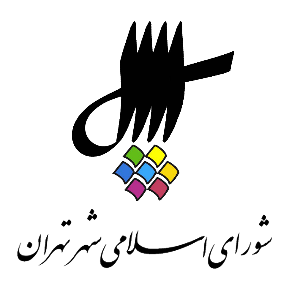 عناوین مندرجاتاعلام رسمیت جلسه و قرائت دستورقرائت آیاتی از کلام‌الله مجیدبیانات جناب آقای محسن هاشمی رفسنجانی رئیس محترم شورای اسلامی شهر تهراننطق پیش از دستور توسط جناب آقای محمدجواد حق‌شناس عضو محترم شورای اسلامی شهر تهرانتذکرات اعضای محترم شورای اسلامی شهر تهران آقایان: حسن خلیل آبادی، علی اعطا و بشیر نظریبررسي گزارش حساب‌هاي درآمد و هزينه‌ی شهرداري تهران در شش ماهه‌ی اول سال 1398بررسي يك فوريت طرح الزام شهرداري تهران به اصلاح و بهبود فرآيند دريافت و رسيدگي به گزارش‌هاي شهروندان درباره‌ی فساد و رشوه و تشويق گزارش‌گران تخلفات در شهرداري تهران به شماره‌ی ثبت 23832 /160مورخ 28/8/98بررسي تقاضاي تحقيق و تفحص از نحوه‌ی واگذاري املاك و مستغلات شهرداري تهران در 10 سال اخير و قرائت گزارش كميسيون‌هاي نظارت و حقوقي، برنامه و بودجه به شماره‌هاي ثبت 26247/160 مورخ 19/9/98 و 24853/160 مورخ 7/9/98بررسي لايحه‌ی شماره‌ی 814800/10 مورخ 21/7/98 شهردار محترم تهران در خصوص تعيين رشته‌هاي تخصصي مراكز آموزشي علمي كاربردي شهرداري تهران به شماره‌ی ثبت 20244/160 مورخ 21/7/98 و قرائت گزارش كميسيون برنامه و بودجه به شماره‌ی ثبت 25694/160 مورخ 16/9/98اعلام ختم جلسه و تاریخ تشکیل جلسه‌ی آینده1. اعلام رسمیت جلسه و قرائت دستوررئیس {محسن هاشمی رفسنجانی} ـ آقای امینی شما هم حاضر باشید من در خدمت هستم. من امروز می‌خواهم زودتر تحویل شما بدهم. منشی {زهرا نژاد بهرام} ـ بسم الله الرحمن الرحیم. با عرض سلام خدمت همکاران گرامی، حاضران در جلسه، مهمانان عزیز، اهالی رسانه برنامه‌ی صد و هشتاد و چهارمین جلسه‌‌ی رسمی پنجمین دوره‌ی شورای اسلامی شهر تهران، ری، تجریش که به‌صورت عادی در روز یکشنبه اول دی 1398 از ساعت 8:45 لغایت 12 در محل تالار شورا برگزار می‌شود به شرح ذیل می‌باشد. الف. قرائت آیاتی از کلام الله مجید.ب. نطق پیش از دستور توسط جناب آقای محمد سالاری عضو محترم شورای اسلامی شهر تهران. سرکار خانم بهاره‌ی آروین عضو محترم شورای اسلامی تهران البته ایشان کنسل کردند. جناب آقای محمدجواد حق‌شناس عضو محترم شورای اسلامی شهر تهران. ج.  دستور جلسه1.  بررسی گزارش حساب درآمد و هزینه‌ی شهرداری تهران در 6 ماهه اول سال 1398. 2.  بررسی یک فوریت طرح الزام شهرداری تهران به اصلاح و بهبود فرآیند دریافت و رسیدگی به گزارش‌های شهروندان درباره‌ی فساد و رشوه و تشویق گزارش‌گران تخلف در شهرداری تهران به شماره ثبت 23832 مورخ 28/8/98. 3. بررسی تقاضای تحقیق و تفحص از نحوه‌ی واگذاری املاک و مستغلات شهرداری تهران در 10 سال اخیر و قرائت گزارش کمیسیون‌های نظارت، حقوقی، برنامه و بودجه به شماره‌های ثبت 26247 مورخ 19/9/98، 24853 مورخ 7/9/98 می‌باشد. 4 .  بررسی لایحه‌ی شماره‌ی 814800/10 مورخ 21/7/98 شهردار محترم تهران در خصوص تعیین رشته‌های تخصصی مراکز آموزش علمی و کاربردی شهرداری تهران به شماره ثبت 20244 مورخ 21/7/98. یک فوریت لایحه در صد و هفتاد و دومین جلسه‌ی رسمی شورا مورخ 28/7/98 به‌تصویب رسیده است و قرائت گزارش کمیسیون برنامه و بودجه به شماره ثبت 25694 مورخ 16/9/98.5.  بررسی طرح اصلاحیه مصوبه‌ی مدیریت تعارض منافع در شهرداری تهران ابلاغی به شماره‌ی 20355 مورخ 16/7/97 به شماره ثبت 18740 مورخ 9/7/98 که یک فوریت طرح در صد و شصت و هشتمین جلسه‌ی رسمی شورا مورخ 9/7/98 به تصویب رسیده است و قرائت گزارش‌های مشترک کمیسیون‌های برنامه و بودجه و شهرسازی و معماری به شماره ثبت 26496 مورخ 23/9/98. 6. بررسی طرح اصلاحیه‌ی مصوبه اعطای نشانه‌های شهروندی به شماره ثبت 20357 مورخ 21/7/98، یک فوریت طرح در صد و هفتاد و یکمین جلسه‌ی رسمی شورا مورخ 23/7/98 به تصویب رسیده است و قرائت گزارش کمیسیون اصلی فرهنگی و اجتماعی به شماره ثبت 25785 مورخ 17/9/98. 7. بررسی طرح الزام شهرداری به ارائه‌ی لایحه‌ی نحوه‌ی محاسبه و دریافت عوارض صدور پروانه‌ی ساختمانی مبنی بر مرغوبیت مکانی املاک در شهر تهران به شماره ثبت 11128 مورخ 24/4/98 و قرائت گزارش مشترک کمیسیون‌های برنامه و بودجه و شهرسازی و معماری به شماره ثبت 25615 مورخ 16/9/98. 8. بررسی لایحه شماره‌ی 751011 مورخ 8/7/98 شهردار محترم تهران در خصوص سند جامع مشارکت و سرمایه‌گذاری شهرداری تهران به شماره ثبت 18523 مورخ 8/7/98 و قرائت گزارش کمیسیون اصلی برنامه و بودجه به شماره ثبت 26407 مورخ 20/9/98. 9. بررسی طرح استفاده از ظرفیت‌های همکاری و مشارکت شهرداری تهران در حمایت از مشاغل خانگی تولیدی افراد در معرض آسیب به شماره ثبت 18527 مورخ 8/7/98 و قرائت گزارش کمیسیون اصلی سلامت، محیط زیست و  خدمات شهری به شماره‌ی ثبت 25724 مورخ 16/9/98. 10. بررسی لایحه‌ی شماره‌ی 363252/10 مورخ 10/4/98 شهردار محترم تهران درخصوص معرفی کارشناسان و اعضای پیشنهادی شورای سازمان‌ها و مجمع شرکت نوسازی عباس‌آباد به شماره ثبت 9265 مورخ 10/4/98 موضوع انتخاب 2 نفر کارشناس متخصص جهت عضویت در سازمان پیشگیری و مدیریت بحران شهر تهران در اجرای بند 4 ذیل ماده‌ی 7 اساسنامه سازمان مذکور ابلاغی به شماره‌ی 8097 مورخ 5/5/84 و قرائت گزارش کمیسیون سلامت، محیط زیست و خدمات شهری به شماره ثبت 24241 مورخ 3/9/98. 11.  بررسی‌های پلاک‌های ثبتی سه گانه با توجه به کمیسیون ماده‌ی 7 و قرائت گزارش شهرسازی و معماری. 2. قرائت آیاتی از کلام‌الله مجیدمنشی {زهرا نژاد بهرام} ـ در خدمت قاری محترم قرآن جناب آقای حسین کرامتی دوزدوزانی هستیم. ایشان دانش‌آموخته‌ی دکترای مدیریت و برنامه‌ریزی فرهنگی شهری هستند و جز نفرات برگزیده در رشته‌های تحقیق، ترتیل و تفسیر قرآن می‌باشند. ایشان همچنین صاحب رتبه‌های مختلف در مسابقات قرآنی در حوزه‌های دانش‌آموزی، دانشجویی و نیروهای مسلح هستند. آقای دوزدوزانی در خدمت شما هستیم. حسین کرامتی دوزدوزانی {قاری قرآن} ـ اَعوذُ بِاللهِ مِنَ الشَّيطانِ الرَّجيم بِسْمِ اللَّهِ الرَّحْمَنِ الرَّحِيم. إِذَا السَّماءُ انْفَطَرَتْ * وَ إِذَا الْكَواكِبُ انْتَثَرَتْ * وَ إِذَا الْبِحارُ فُجِّرَتْ * وَ إِذَا الْقُبُورُ بُعْثِرَتْ * عَلِمَتْ نَفْسٌ ما قَدَّمَتْ وَ أَخَّرَتْ *الله اَکبَرُ بِسْمِ اللَّهِ الرَّحْمَنِ الرَّحِيمإِذَا السَّماءُ انْفَطَرَتْ * وَ إِذَا الْكَواكِبُ انْتَثَرَتْ * وَ إِذَا الْبِحارُ فُجِّرَتْ * وَ إِذَا الْقُبُورُ بُعْثِرَتْ * عَلِمَتْ نَفْسٌ ما قَدَّمَتْ وَ أَخَّرَتْ * يا أَيُّهَا الْإِنْسانُ ما غَرَّكَ بِرَبِّكَ الْكَريمِ * الَّذي خَلَقَكَ فَسَوَّاكَ فَعَدَلَكَ * في‏ أَيِّ صُورَةٍ ما شاءَ رَكَّبَكَ * كَلاَّ بَلْ تُكَذِّبُونَ بِالدِّينِ * وَ إِنَّ عَلَيْكُمْ لَحافِظينَ * كِراماً كاتِبينَ * يَعْلَمُونَ ما تَفْعَلُونَ * إِنَّ الْأَبْرارَ لَفي‏ نَعيمٍ * وَ إِنَّ الْفُجَّارَ لَفي‏ جَحيمٍ *صدق الله العلی العظیم. (حضار صلوات فرستادند) رئیس {محسن هاشمی رفسنجانی} ـ احسنت. خیلی ممنون.3. بیانات محسن هاشمی رفسنجانی رئیس شورای اسلامی شهر تهرانرئیس {محسن هاشمی رفسنجانی} ـ بسم الله الرحمن الرحیم. شب یلدا را پشت سر گذاشتیم. همان‌طور که حتماً می‌دانید مفهوم گرامیداشت شب یلدا در ایران باستان بر امید استوار بوده و امید به اینکه تاریکی کوتاه‌تر می‌شود و روشنایی بلندتر خواهد شد و گرامیداشت یلدا این پیام را برای ما دارد که ان‌شاءالله سخت‌ترین شرایط و بیشترین نقطه‌ی تاریکی نقطه‌ی شروع برای گشایش و روشنی باشد. ابتدای زمستان را با دوران اوج آلودگی هوا در تهران همراه داشتیم. معضل آلودگی هوا متأسفانه همان‌طور که بارها عرض کردم تبدیل به یک موضوع مناسبتی شده به‌صورتی که هم رسانه‌ها و هم مسئولین در روزهای اوج آلودگی هوا و پدیده‌ی وارونگی و پایداری هوا به آن می‌پردازند و بعد دوباره تا سال آینده این موضوع فراموش می‌شود و لازم است که این را توجه بیشتری به آن کنند. می‌دانیم که آلودگی هوا تنها چالش کشور ما نیست و جامعه‌ی امروز ما با این معضل مواجه نیست. در خیلی از کلانشهرهای جهان چنین پدیده‌ای وجود دارد ولی خب همیشه سعی می‌شود با عقلانیت و بدون هیجان به او مسلط شوند از تجربه‌ی جهانی باید استفاده کرد نباید فقط دیدگاه‌های فردی را عمل کرد. دیدگاه‌های کارشناسی می‌تواند بسیار به ما کمک کند. می‌دانیم که بعضی از کلانشهرها مثل مکزیکوسیتی و لندن در این مورد تجربه‌های موفقی را دنبال کردند و با یک برنامه مدون و یک وفاق بین مسئولین محلی و دولتی می‌توانیم این معضل را کاهش دهیم. در آخرین بررسی‌هایی که انجام شده امروز هم در جلسه هم‌اندیشی موضوع آلودگی هوا و بوی بدی که در تهران بود مورد بررسی قرار گرفت. خب منابع آلودگی با منابع ذرات معلق این‌ها با هم فرق می‌کند. در مورد آلودگی خب درست است که خودروهای سواری با 37 درصد بیشترین آلایندگی را ایجاد می‌کنند و موتورسیکلت‌ها و تاکسی با حدود 21 درصد و وانت‌ها 10 درصد، نیروگاه 5 درصد، پالایشگاه 4 درصد، کامیون‌ها باز 3 درصد. ولی آن چیزی که امروز مطرح است بحث ذرات معلق است که معروف هستند به PMها و اگر به آمار و ارقام توجه کنیم می‌بینیم که سهم ذرات معلق در خودروهای شخصی کم است. کمتر از 4 درصد است. ولی سهم کامیون‌ها بیش از 15 درصد است و موتورسیکلت‌ها همچنین بیش از 10 درصد است که متأسفانه ما برای این منظور یعنی ذرات معلق برنامه‌های درستی را نداریم و به اجرا نمی‌گذاریم. سهم اتوبوس‌های و سرویس ادارات و کارخانجات هم در ذرات معلق بیش از 7 درصد است و نیروگاه‌های حاشیه‌ی تهران بیش از 12 درصد در سهم ذرات معلق در تهران سهم دارند و صنایع آلاینده‌ی اطراف تهران هم حدود 18 درصد آلودگی را از نظر ذرات معلق تولید می‌کنند. بنابراین ما باید یک برنامه‌ی عملی کاهش آلاینده‌ها و مخصوصاً در مورد ذرات معلق که خیلی هم خطرناک هستند و سرطان‌زا هستند را در برنامه‌های خود قرار دهیم و اقداماتی را جهت نوسازی موتورسیکلت‌ها، تاکسی‌ها، کاهش سرویس ادارات، استفاده کارمندان از سیستم حمل و نقل عمومی، بهبودی خروجی نیروگاه‌ها و صنایع و پالایشگاه را که در حاشیه‌ی تهران هستند مد نظر قرار بدهیم و قطعاً امکانات حمل و نقل عمومی را باید به سرعت گسترش دهیم. همان‌طور که دیده شد وظیفه‌ی دولت، سازمان محیط زیست بسیار و به مراتب بالاتر از سهم شهرداری تهران است و بعضاً می‌بینیم که بیشتر روی شهرداری تهران، شورای شهر فوکوس می‌کنند که به نظر این درست نیست و مسئولین مربوطه باید سهم خودشان را در آلودگی تهران و مخصوصاً در بالا رفتن ذرات معلق در تهران بپذیرند و اقدامات ویژه‌ای نسبت به آن انجام دهند. و السلام علیکم و رحمۀ الله و برکاته.(در این هنگام آقای سید ابراهیم امینی ریاست جلسه را به عهده گرفتند)4. نطق پیش از دستور توسط محمدجواد حق‌شناس منشی {زهرا نژاد بهرام} ـ نطق پیش از دستور توسط جناب آقای محمدجواد حق‌شناس. آقای سالاری تشریف نیاوردند، خانم آروین کنسل کردند، جناب آقای حق‌شناس.محمدجواد حق‌شناس {عضو شورا} ـ بسم الله الرحمن الرحیم. مردم عزیز تهران، اصحاب محترم رسانه، همکاران گرامی، امسال نیز همچون سال‌های گذشته آلودگی هوای شهر تهران و کلانشهرها و حتی شهرهای کوچک بار دیگر سوءمدیریت‌ها و بی‌تدبیری‌های چندین ساله‌ی مسئولین را به رخ کشید. اما در حالی که فضای تنفسی و سلامتی زن و مرد و کودک در خطر است صدا و سیما و رسانه‌هایی که باید وجدان بیدار ملت باشند فرصت را برای بهره‌برداری‌های سیاسی غنیمت شمرده و مدیریت شهری را به باد تخریب گرفتند. لذا بر خود فرض می‌دانم نکاتی چند را برای تنویر افکار عمومی مطرح کنم. آلودگی هوای شهرها یک شبه به وجود نیامده است و همه‌ی تقصیرات آن از آن مدیریت شهری نیست. دلیل‌های کاملاً روشن وجود دارد. سوخت بی‌کیفیت، صنعت خودروسازی ناتوان و بی‌خاصیت که هر دو چندبره‌ی مافیای پشت صحنه و تحریم‌های اقتصادی. شهرداری تهران نه نقشی در واردات سوخت دارد و نه در صنعت خودرو و سیاست‌گذاری‌های مربوط به آن دخیل است. شهرداری تهران مسئول توسعه‌ی خطوط مترو و اتوبوسرانی و تاکسیرانی است. اما نقشی در تردد روزانه‌ی 5/4 میلیون خودرو و موتورسیلکت بی‌کیفیت و بدون رعایت استاندارد و مصرف میلیون‌ها لیتر سوخت بی‌کیفیت با چند برابر استانداردهای مصرف سوخت در جهان، در خودروها و نیروگاه‌های شهری و کارخانه‌های بزرگی چون سیمان در جنوب تهران ندارد. بر روی کاغذی که قانون نام دارد حدود 14 وزارتخانه و سازمان و نهاد در قبال آلودگی هوا مسئول‌اند. اما در عمل مدیریت شهری به تنهایی قادر و مختار نیست تا انبوهی از مشکلات متعدد آلودگی هوا را مدیریت کند. واقعیت این است که حتی دولت نیز چندان در آلودگی امروز هوای تهران مقصر نیست. چون قدرت و اختیار لازم را ندارد. این واقعیت را نمی‌توان کتمان کرد که در طی این سال‌ها در پرداخت سهم پایتخت‌نشینی خود هم کوتاهی نموده است. دولت باید بپذیرد که نباید هزینه‌های پایتخت کشور با تمرکز بر صدها وزارتخانه و سازمان و سفارت و کنسولگری و تأسیسات و میلیون‌ها تردد کارمندان بدون کوچک‌ترین مشارکت مجید فراهانی {عضو شورا} ـ آقای رئیس آقای رئیس من تذکر دارم. منشی {زهرا نژاد بهرام} ـ الان وقت نطق که نمی‌توانید. نایب رئیس {سید ابراهیم امینی} ـ اجازه بدهید نطق تمام شود چشم. مجید فراهانی {عضو شورا} ـ ... الان خیلی همهمه زیاد است نایب رئیس {سید ابراهیم امینی} ـ خب خب خودتان رعایت کنید لطفاً. اصحاب رسانه هم که ساکت هستند. اعضای محترم هم رعایت کنند. بفرمایید. مجید فراهانی {عضو شورا} ـ یعنی ما تذکر بدهیم در ماده 2 صراحت دارد ...نایب رئیس {سید ابراهیم امینی} ـ عرض کردم، عرض کردم که ببینید در هر حال حرمت امامزاده به متولی آن است. خود آن اعضا اگر در جایگاه خودمان مستقر باشیم با اصحاب رسانه هم در موقعی که صحن علنی هست نرویم حاشیه صحبت کنیم، اصحاب رسانه هم قاعدتاً آمدند گزارش تهیه کنند نیامدند همهمه کنند که. ممنونم. بفرمایید. محمدجواد حق‌شناس {عضو شورا} ـ واقعیت این است که حتی دولت نیز چندان در آلودگی امروز هوای تهران مقصر نیست. چون قدرت و اختیار لازم را ندارد. اما این واقعیت را نمی‌توان کتمان کرد که در طی سال‌ها در پرداخت سهم پایتخت‌نشینی خود کوتاهی کرده است. دولت باید بپذیرد که نباید هزینه‌های پایتخت کشور با تمرکز صدها وزارتخانه و سازمان و سفارت و تأسیسات و میلیون‌ها تردد کارمندان بدون کوچک‌ترین مشارکت دولت از جیب شهروندان تهرانی پرداخت شود. دولت باید سهم خود را برای هزینه‌ای که بر دوش میلیون‌ها شهروند تهرانی تحمیل می‌کند بپردازد که تاکنون نپرداخته است. تأمین بخش اصلی بودجه‌ی لازم برای توسعه‌ی خطوط مترو و نوسازی اتوبوس‌های فرسوده بر عهده‌ی دولت است که در شرایط فعلی اقتصادی حتی به قیمت به خطر افتادن سلامتی مردم در اولویت قرار نگرفته و پرداخت نشده و یا واقعاً دولت به دلیل فشارهای تحریم توان پرداخت آن را نداشته است. از زبان دولت اگر بگویم مسئول همه‌ی ناکارآمدی‌های این کشور همان‌هایی هستند که به جای گام نهادن در مسیر اصلاح منافع ملی برجام را خیانت می‌دانستند و تدبیر دولت را به هزار و یک زبان به سخره گرفتند و با اسرائیل و ترامپ و بن سلمان در پاره کردن برجام هم صدا شدند. همان‌هایی که بر شجاعت خود در اقتصاد مقاومتی می‌بالیدند و امروز همه بار اقتصاد مقاومتی و ماجراجویی‌های خود را بر دوش فقیرترین اقشار ملت گذاشته و سرخوش به کسب و کار از تحریم مشغول‌اند و بر سفره‌ی صنعت خودروسازی و بنزین نشسته و از ناکارآمدی دولت و مجلس و مدیریت شهری دم می‌زنند تا شاید آبرویی برای خود در نزد ملت بجویند. همان‌هایی که همه‌ی امکانات خود را بسیج کردند تا به لطف رد صلاحیت‌ها و کارشکنی‌ها با تخریب‌ها شاید بتوانند به هر قیمت اصلاح‌طلبان را تخطئه کنند و مردم را از آمدن به پای صندوق‌های رأی به‌نفع خود منصرف سازند. غافل از آنکه بر شاخه نشسته و بن می‌برند. سازمانی که خود می‌داند در دل مردم جایی ندارد و فرسنگ‌ها از مردم دور افتاده است چشم بسته بر دردها و آلام مردم به جای تشویق و ترغیب مردم به رعایت فرهنگ ترافیک و کاهش مصرف سوخت و انرژی در روزهای آلوده‌ی شهر بی‌توجه به مشکلات و مصیبت‌های مردم به‌دنبال فرصت‌طلبی سیاسی است. و آسمان آلودگی هوا را به ریسمان نام‌گذاری معابر به نام فرهیختگان مظلوم این دیار می‌بافد تا بگوید مدیریت شهری تهران ناکارآمد است. واقعاً چرا تغییر نام گذرهایی که به دفعات تکرار شده‌اند و تغییر آن‌ها از وظایف مسلم مدیریت شهری است و نام‌گذاری چند کوچه و خیابان به نام سیاستمداری که پرچمدار مبارزه با استعمار انگلیس بود چون دکتر محمد مصدق یا هنرمندانی که مورد ستایش مردم این مرز و بوم هستند چون عزت الله انتظامی و جمشید مشایخی و علی حاتمی و عباس کیارستمی و شاعرانی که عمرشان را برای ماندگاری زبان و شعر و ادب فارسی در طبق اخلاص گذاشتند و در تمامی این سال‌ها حتی سهمی به اندازه‌ی یک کوچه‌ی بن‌بست از ده‌ها هزار گذر این ابرشهر را نداشته‌اند همگی از فرزندان راستین این دیار کهن هستند تا این حد باید شما را برآشفته سازد که یک روز با دروغ بزرگ حذف نام عزیز شهیدان از معابر شهر و یک روز با بهانه‌ی آلودگی هوا و روز دیگر به بهانه‌ی دیگر درصدد تخطئه این نام‌گذاری‌ها برآمده‌اید. ایران امروز به شدت نیازمند وحدت و همبستگی و انسجام ملی است. هر آنچه بتواند لبخندی هر چند گذرا بر لبان این مردم بنشاند خدمت است و هر آنچه بر تشتت و ناکامی و ناامیدی مردم اضافه کند ظلم است و ستم. ایرادی ندارد اگر در میان هزاران خبر بد خبر نام‌گذاری یک خیابان به نام یک هنرمندی بی‌ادعا، شاعری عاشق، سیاستمداری فرهیخته و عاشق مردم و یا شهیدی گمنام لحظه‌ای کام مردم را شیرین کند. دیشب ملت ایران باز هم برای چند هزارمین سال دیگر شب یلدا را جشن گرفتند تا بگویند طولانی‌ترین و تاریک‌ترین شب‌ها و سردترین زمستان‌ها روزی به پایان خواهد رسید مطمئن باشید که این تاریکی و زمستان سرد نیز روزی به پایان خواهد رسید و این ملت بهار خود را به جشن خواهد نشست. شادکامی و کامیابی همه‌ی شهروندان جان را از یزدان پاک آرزومندم. صبح پس از یلدایتان مبارک. 5. تذکرات اعضای شورای اسلامی شهر تهران: حسن خلیل‌آبادی، علی اعطا و بشیر نظرینایب رئیس {سید ابراهیم امینی} ـ بسیار ممنون و سپاس‌گزار. دستور بعدی تذکرات اعضای محترم شورای شهر هست. منشی {زهرا نژاد بهرام} ـ تذکر. بله. آقای خلیل‌آبادی. آقای خلیل‌آبادی. حسن خلیل‌آبادی {عضو شورا} ـ به نام خدا. من هم اولین روز زمستان و همین‌طور شب یلدا که دیشب بوده تبریک می‌گویم. همین‌طور میلاد حضرت مسیح را به همه‌ی هموطنان مسیحی و موحدین جهان شادباش می‌گویم. دیروز در شهر ری یک افتتاحیه‌ای بود از چند پروژه من خواستم هم یک تشکری کنم، هم در ضمن آن تذکری را تقدیم کنم. البته خطابم آقای هاشمی بود که تشریف بردند. نایب رئیس {سید ابراهیم امینی} ـ خب پس بگذارید جلسه‌ی بعد که تشریف دارند بیان کنید. حسن خلیل‌آبادی {عضو شورا} ـ حالا بالاخره می‌شنوند دیگر. امروز دکه‌های اطلاع‌رسانی وظایفشان همین است. نایب رئیس {سید ابراهیم امینی} ـ بفرمایید.حسن خلیل‌آبادی {عضو شورا} ـ حالا از حضور جناب آقای هاشمی و همین‌طور آقای شهردار در مراسم افتتاح پروژه‌های شهر ری البته به قول شما ‌منطقه‌ی 20 تهران سپاس‌گزارم. از آقای هاشمی به لحاظ اینکه مشکلات مردم شهر ری را ...نایب رئیس {سید ابراهیم امینی} ـ 20 که بهترین نمره است آقای خلیل‌آبادی. حسن خلیل‌آبادی {عضو شورا} ـ بله. ولی ری بهترین نام است. عرضم به حضور شما از آقای هاشمی تشکر می‌کنم که در نطقشان در آن جلسه از معضلات شهرستان بیان فرمودند. از جناب آقای دکتر حناچی هم که تاریخچه‌ی مبسوطی را از شهر ری فرمودند تشکر می‌کنیم. قابل ذکر است شهرداری منطقه‌ی 20 پروژه‌های دیروز را با امکانات منطقه‌ای و مشارکت بخش خصوصی راه‌اندازی کرد که امیدواریم مورد توجه و حمایت قرار گیرد. اما تذکری دارم خطاب به سازمان محیط زیست. اگر استحضار داشته باشید آقای دکتر کلانتری اوایل تشکیل این دوره از شورا تشریف آوردند اینجا و من تمام مشکلاتی که در شهرستان ری از ناحیه‌ی سازمان حفاظت محیط زیست باید پیگیری می‌شد به ایشان یادآوری کردم ولی متأسفانه همه‌ی آن مشکلات به جای خود باقی هست. الان شما ببینید تابلوی کنار دستتان عدد 127 را می‌بینید این در ایستگاه‌های شهر ری بالای 180 است. یعنی نزدیک به شرایط بسیار خطرناک. من از طرف همه‌ی مردم شهرهای تهران، ری و تجریش و به‌ویژه مردم ری که شاخص آلایندگی آن در مرز خطرناک است تقاضای رسیدگی فوری و توقف فعالیت‌هایی که موجب این آلایندگی‌ها می‌شود را دارم. من از طرف کودکان، سالمندان، بیماران خاص و انسان‌هایی که سلامت آن‌ها در گرو تصمیمات ما است تقاضای فکر و چاره‌ای اساسی می‌کنم. تعطیلی مدارس، زوج و فرد اتومبیل‌ها چاره‌ساز نیست. فکر اساسی‌تری باید کرد اگر اراده‌ای باشد. من جمله از این کارهایی که باید برای شهر ری انجام دهد تا این مرز خطرناک کمی کاهش پیدا کند ‌کارخانه‌ی سیمان در 190 روز گذشته از مازوت استفاده می‌کرده به علت اینکه گاز دچار کمبود بودیم و دولت اجازه‌ی استفاده از گاز نداده. من بارها اینجا گفتم در برنامه‌ی سوم یک ماده‌ای تصویب شده که معادن شن و ماسه و سیمان تعطیل شود. ماده‌ی 60. ولی متأسفانه نمی‌دانم چرا شهرداری تهران یا سازمان محیط زیست این ماده‌ی برنامه را رعایت نمی‌کند. نزدیک به دو هزار اتوبوس و چند صد کامیون که حامل‌های نفت و بنزین و قیر و گازوئیل و از شهر ری حمل می‌کنند در شهر ری متوقف می‌شوند. دو نیروگاه، یکی در شمال شهر ری، نیروگاه بعثت، و یکی نیروگاه ری در جنوب شهر ری به این فزایندگی آلاینده‌ها کمک می‌کند و متأسفانه هیچ تصمیمی در آن حوزه‌هایی که مربوط به ما است گرفته نشده. ری هم هوایش و هم هویتش فدای بی‌توجهی است. و السلام.نایب رئیس {سید ابراهیم امینی} ـ بسیار ممنون و سپاس‌گزار. تذکر بعدی. منشی {زهرا نژاد بهرام} ـ آقای اعطا.نایب رئیس {سید ابراهیم امینی} ـ جناب آقای دکتر اعطا بفرمایید. علی اعطا {عضو شورا} ـ بسم الله الرحمن الرحیم. سلام عرض می‌کنم خدمت همکاران گرامی. عرض کنم در سال 94 یک تفاهم‌نامه‌ای امضا می‌شود به نام تفاهم‌نامه‌ی تأسیس خانه‌ی گفتمان شهر و معماری بین وزارت راه و شهرسازی و تشکل‌های دوازدهگانه‌ی حوزه‌ی معماری و شهرسازی به منظور تأسیس خانه‌ی گفتمان شهر و معماری که بعداً معروف می‌شود به خانه‌ی وارتان به این علت که درواقع معمار این خانه‌ی ارزشمند که در فهرست میراث فرهنگی هم ثبت شده وارتان هوانسیان هست که درواقع اینجا تبدیل شود به یک فضایی با هدف توسعه‌ی عرصه‌های دموکراتیک شهری با هدف اطلاع‌رسانی به شهروندان. من از روی متن تفاهم‌نامه قرائت می‌کنم. آموزش، ایجاد گفتمان بین متخصصان عرصه‌های عمومی مرتبط با شهر و مسائل توسعه شهری، منافع عمومی شهر، ارتقای کیفیت زندگی، افزایش سطح زیست‌پذیری و مسائلی از این قبیل. و به هر حال این مجموعه فعال می‌شود و به هر حال مورد استقبال قرار می‌گیرد، رونق پیدا می‌کند متأسفانه در روزهای پایانی هفته‌ی گذشته اخباری منتشر شد در فضای رسانه‌ای مبنی بر توقف فعالیت خانه‌ی گفتمان شهر و معماری یا خانه‌ی وارتان که انتشار این خبر مجموعه‌ای از نگرانی‌ها را در بین جامعه‌ی تخصصی که در این حوزه فعالیت می‌کنند یعنی در حوزه‌ی شهرسازی و معماری فعالیت می‌کنند برانگیخت و بالاخره واکنش‌هایی را به‌دنبال داشت. بحثی که مطرح هست با توجه به اینکه شکل‌گیری خانه‌ی گفتمان شهر و معماری در تابستان ...نایب رئیس {سید ابراهیم امینی} ـ دوستان اگر محبت کنند ... بله بفرمایید. علی اعطا {عضو شورا} ـ با توجه به اینکه شکل‌گیری خانه‌ی گفتمان شهر و معماری در تابستان 94 این بنای ارزشمند را به عرصه‌ی گفتگویی برای مسئولان، سیاستگذاران، متخصصان و شهروندان تبدیل کرده بود من ضمن ابراز نگرانی از احتمال تداوم توقف فعالیت این مجموعه که بالاخره در تملک دولت و وزارت راه و شهرسازی هست درواقع این پیشنهاد را می‌خواستم مطرح کنم که با توجه به اینکه ما در برنامه‌های اولویت‌محور کمیسیون شهرسازی و معماری بحث ایجاد خانه‌ی گفتمان معماری و شهر و همچنین ایجاد موزه‌ی معماری را مطرح کردیم شهردار محترم تهران ضمن مذاکره با وزیر محترم راه و شهرسازی زمینه‌ی تداوم فعالیت این مجموعه، خانه‌ی تاریخی وارتان را در قالب موزه‌ی معماری و خانه‌ی معماران و شهرسازان در چارچوب همکاری بین مدیریت شهری و وزارت راه و شهرسازی فراهم کنند. به‌خصوص اینکه درواقع من لازم می‌دانم به این نکته هم اشاره کنم که در آن تفاهم‌نامه‌ی اولیه‌ای که در سال 94 امضا شده علاوه بر امضای آن دوازده تشکل و نهاد مدنی که در ذیل تفاهم‌نامه هست و همچنین امضای وزیر وقت امضای خود آقای دکتر حناچی به‌عنوان معاون وقت وزارتخانه، امضای آقای دکتر مظاهریان به‌عنوان معاون وقت وزارتخانه و همچنین امضای آقای دکتر ایزدی 3 معاونی که بالاخره در آن زمان در وزارت راه و شهرسازی حضور داشتند و آقایان مظاهریان و حناچی در حال حاضر در مدیریت شهری هستند و آقای ایزدی هم به هر حال همکاری‌هایی دارند بالاخره این موضوع را دنبال کردند و بسیار دریغ هست که این مجموعه حالا به هر دلیلی که وزارت راه و شهرسازی تشخیص داده فعالیتش بخواهد متوقف شود بنابراین این فرصتی است که من تصور می‌کنم که اگر وزارت راه و شهرسازی تشخیص او بر این بوده که به هر دلیلی که حالا ما اطلاع نداریم این مجموعه ادامه‌ی فعالیت ندهد شهرداری از این فرصت به هر حال حسن ارتباطی که وجود دارد استفاده کند و ضمن مذاکره زمینه‌ی تداوم فعالیت را فراهم کند ضمن اینکه با این کار امکان درواقع انجام یکی از برنامه‌های اولویت‌محور ما هم فراهم شده. خیلی متشکر.نایب رئیس {سید ابراهیم امینی} ـ بسیار ممنون و سپاس‌گزار. تذکر بعدی جناب آقای میرلوحی. منشی {زهرا نژاد بهرام} ـ نه آقای نظری.بشیر نظری {عضو شورا} ـ نظری را روشن کردند. نایب رئیس {سید ابراهیم امینی} ـ بله.منشی {زهرا نژاد بهرام} ـ آقای نظری. نایب رئیس {سید ابراهیم امینی} ـ آقای نظری اینجا. منشی {زهرا نژاد بهرام} ـ روشن است. بشیر نظری {عضو شورا} ـ نه خودشان خانم روشن کردند. نایب رئیس {سید ابراهیم امینی} ـ روشن است.بشیر نظری {عضو شورا} ـ می‌گوییم این حرف آقای اعطا که گفت آقای حناچی و آقای مظاهریان در حال حاضر در شهرداری هستند یک جورایی بوی این می‌آمد که احتمالاً نفر بعدی که از وزارت راه و شهرسازی به شهرداری ملحق می‌شود آقای ایزدی است. نایب رئیس {سید ابراهیم امینی} ـ حالا جواب ایشان را ندهید. تذکر خودتان را بدهید آقای نظری. بشیر نظری {عضو شورا} ـ آقای رئیس شما اگر گوش بدهید متوجه می‌شوید جواب نیست. این شوخی بود. نایب رئیس {سید ابراهیم امینی} ـ ببینید شما تذکر خودتان را بدهید. شوخی را بعداً بیایید با ... بشیر نظری {عضو شورا} ـ شوخی را بگذاریم سهم شما و رئیس بله. نایب رئیس {سید ابراهیم امینی} ـ بله. بله. بفرمایید. بشیر نظری {عضو شورا} ـ خدمت شما عرض کنم که بسم الله الرحمن الرحیم. من تذکرم باز هم درمورد آلودگی هوا است و یک مثل معروفی هست می‌گوید یک وقت‌هایی ما اگر بلد نیستیم خوب حرف بزنیم حداقل بلد باشیم که حرف نزنیم. ما یک وقت‌هایی متأسفانه نشان دادیم که مجموعه‌ی‌  هفده دستگاهی که در بحث آلودگی هوا مسئولیت داریم نتوانستیم به وظیفه‌ی خود درست عمل کنیم. از شهرداری با طرحی که با عنوان آلودگی هوا داشت که نتوانست موفق باشد تا دیگر دستگاه‌هایی که در این حوزه مسئول هستند متأسفانه نتوانستیم به درستی به وظیفه خودمان عمل کنیم و این اصلاً غیر قابل انکار هست. اما واقعیت این است که ما یک وقت‌هایی اتفاقاً باید تلاش کنیم حداقل مسکن به این جامعه تزریق کنیم. اینکه در دولت قبل، در دولت‌های جناب آقای احمدی‌نژاد به‌راحتی به بهانه‌ی آلودگی هوا شهر را چند روز تعطیل می‌کردند شاید یک اقدام افراطی بود. اما اینکه در دولت آقای روحانی به هر ضرب و زوری شده می‌خواهند شهر را تعطیل نکنند هم یک اقدام کاملاً تفریطی است. جناب آقای رئیس، همکاران محترم دیروز اول مطرح شد که بنا هست تمام مراکز آموزشی اعم از مراکز آموزشی مدارس و همین‌طور آموزش عالی تعطیل باشند اما بعداً دانه به دانه وزارت علوم و دانشگاه آزاد تکذیب کردند و دانشگاه‌های خود را دایر کردند. همین امر هم باعث شد که اتفاقاً ما تردد خودرو را در شهر بیشتر داشته باشیم و شاخص دیروز مدام افزایش پیدا کرد تا جایی که امروز به مرز ناسالم برای تمام گروه‌ها رسیده است. و من فکر می‌کنم یک وقت‌هایی واقعاً ما حرف نزدن را بلد نیستیم. ما فکر می‌کنیم مثلاً اگر شهر را تعطیل نکنیم خیلی اتفاقات خاصی در این کشور می‌افتد به خدا این‌جوری نیست. خیلی وقت‌ها نشان دادیم اگر یک هفته هم مملکت تعطیل شود هیچ اتفاقی هم نمی‌افتد. منتها اصرار داریم که کشور را، فکر می‌کنیم که اگر ادارات باز باشند تعطیل نکردیم. من می‌خواهم خواهش کنم و تذکر دهم به شورای محترم ترافیک و به استانداری محترم که اتفاقاً از چند روز پیش اطلاع دهند و چند روز را پشت هم تعطیل کنند تا خانواده‌ها در کنار فرزندانشان که اگر یک وقتی مدارس تعطیل می‌شود خانواده‌ها هم تعطیل باشند و بتوانند از شهر خارج شوند تا شاید قدری پایتخت با این مسکن هوایش بهتر شود. عذرخواهی می‌کنم. نایب رئیس {سید ابراهیم امینی} ـ بسیار ممنون و سپاس‌گزار.نایب رئیس {سید ابراهیم امینی} ـ اولین دستور جلسه ... تذکر سه تا تمام شد. سه تا. سه تا. بله منشی {زهرا نژاد بهرام} ـ دو نفر دادند آقای ...نایب رئیس {سید ابراهیم امینی} ـ نه. منشی {زهرا نژاد بهرام} ـ آقای اعطا و آقای نظری دادند. همین. نایب رئیس {سید ابراهیم امینی} ـ بفرمایید. منشی {زهرا نژاد بهرام} ـ آقای مسجدجامعی. آقای خلیل‌آبادی هم دادند. بله. نایب رئیس {سید ابراهیم امینی} ـ سه تا تذکر دادند. سه تا تذکر دادند. بله. شما ماشاالله آنجا مشغول و فعال بودید. منشی {زهرا نژاد بهرام} ـ بله ببخشید. نایب رئیس {سید ابراهیم امینی} ـ تعداد تذکرات از دستتان در رفت. من می‌دانستم که  سه تا تذکر دادند. 6. بررسي گزارش حساب‌هاي درآمد و هزينه‌ی شهرداري تهران در شش ماهه‌ی اول سال 1398منشی {زهرا نژاد بهرام} ـ بله برویم دستور بعدی. نایب رئیس {سید ابراهیم امینی} ـ خب دستور را قرائت بفرمایید. منشی {زهرا نژاد بهرام} ـ دستور بعدی بررسی گزارش حساب‌های درآمد و هزینه‌ی شهرداری تهران در 6 ماهه‌ی اول سال 1398. آقای رسولی. نایب رئیس {سید ابراهیم امینی} ـ جناب آقای رسولی تشریف بیاورید گزارش عملکرد حساب‌های درآمد، هزینه شهرداری تهران در 6 ماهه‌ی اول سال 1398. سید حسن رسولی {عضو شورا} ـ بسم الله الرحمن الرحیم. من پوزش می‌طلبم از همکاران محترم، در اجرای ماده‌ی 71 قانون شهرداری در مقطعی که بنده به‌عنوان خزانه‌دار گزارش درآمد و ‌هزینه‌ی 6 ماهه را دادم بایستی هیئت رئیسه‌ی محترم جلسه رأی‌گیری می‌کردند و در عمل به این وظیفه‌ی قانونی این گزارش را آقای شهردار و ما ارسال می‌کردیم برای تأیید وزیر محترم کشور و انتشار عمومی آن. خوشبختانه نکاتی که در این گزارش بیان شده بود مورد توجه اعضای محترم قرار گرفت. آقای مهندس هاشمی طی نامه‌ای به آقای شهردار مجدداً در مورد بندهایی از این گزارش درحقیقت تقاضای گزارش کردند که آقای مهندس امامی به تاریخ 10/9 پاسخش را هم دادند. بنابراین من وقت دوستان را نمی‌گیرم گزارش همان گزارش قبلی است. چون متن ماده‌ی 71 آقای دکتر امینی این هست که بایستی به تصویب انجمن شهر برسد استدعا می‌کنم که دوستان اعلام رأی کنند که ما این وظیفه‌ی فراموش شده‌ی‌ قانونی خود را عمل کنیم. البته گزارشاتی بعدی هم آماده است که در دستور کار گذاشته شده من خدمتتان تقدیم می‌کنم. بنابراین فقط یک رأی‌گیری است. هم در سامانه هست هم سوابق آن هم هست. نایب رئیس {سید ابراهیم امینی} ـ بله. خب بسیار ممنون. سیستم را فعال می‌کنید برای رأی‌گیری. دوستان گزارش قبلاً به تفصیل بیان شده و در صحن مطرح شده، الان سیستم فعال هست برای رأی‌گیری نسبت به این گزارش که برای شهرداری ارسال شود. منشی {بهاره آروین} ـ با 19 نفر موافق از 19 نفر از حاضرین گزارش درآمد هزینه‌ی 6 ماه اول سال 98 به تصویب رسید. {رأی‌گیری}کد رأی‌گیری: 1-184موضوع رأی‌گیری: بررسي گزارش حساب‌هاي درآمد و هزينه‌ی شهرداري تهران در شش ماهه‌ی اول سال 1398نوع رأی‌گیری: علنی، وفق بند یکم ماده‌ی دوم دستور‌العمل نحوه‌ی اداره‌ی جلسات، رأی‌گیری و بررسی پیشنهادهای واصل شده به شورا مصوب 19/2/92 شورای عالی استان‌هاموافق: بهاره آروين / علی اعطا / مرتضی الویری / سید ابراهیم امینی / افشین حبیب زاده / سید آرش حسینی میلانی / محمدجواد حق‌شناس / ناهید خداکرمی / حسن خلیل‌ آبادی / سید حسن رسولی / محمد سالاری / زهرا صدراعظم نوری / محمد علیخانی / الهام فخاری / مجید فراهانی / احمد مسجد جامعی / سید محمود میرلوحی / زهرا نژاد بهرام / بشیر نظریمخالف: -رأی نداده: -غایب جلسه: شهربانو امانیغایب زمان رأی‌گیری: محسن هاشمی رفسنجانینتیجه اقدام: گزارش مذکور با اتفاق آرای موافق اعضای شورای اسلامی شهر تهران از 19 عضو حاضر در جلسه در زمان رأی‌گیری به تصویب رسید.7. بررسي يك فوريت طرح الزام شهرداري تهران به اصلاح و بهبود فرآيند دريافت و رسيدگي به گزارش‌هاي شهروندان درباره‌ی فساد، رشوه و تشويق گزارش‌گران تخلفات در شهرداري تهران به شماره‌ی ثبت 23832 /160مورخ 28/8/98نایب رئیس {سید ابراهیم امینی} ـ خب دستور بعدی. منشی {زهرا نژاد بهرام} ـ دستور بعدی بررسی یک فوریت طرح الزام شهرداری تهران به اصلاح و بهبود فرآیند دریافت و رسیدگی به گزارش‌های شهروندان درباره‌ی فساد و رشوه و تشویق گزارش‌گران تخلفات در شهرداری تهران به شماره ثبت 23832 مورخ 28/8/98. آقای فراهانی. نایب رئیس {سید ابراهیم امینی} ـ خب جناب آقای فراهانی به‌عنوان طراح. مجید فراهانی {عضو شورا} ـ خب بسم الله الرحمن الرحیم. نایب رئیس {سید ابراهیم امینی} ـ البته فوریت مطرح هست الان. دیگر وارد محتوا نمی‌شویم. بفرمایید. مجید فراهانی {عضو شورا} ـ بله خدمتتان عرض کنم بسم الله الرحمن الرحیم. دوستان همکاران عزیز همان‌گونه که مستحضر هستید بحث مقابله و مبارزه با فساد یکی از موضوعات مهم و مطالبات مردم هست که در برنامه‌های دوستان شورای پنجم برای این دور جدید فعالیت‌های مدیریت شهری در رأس کارها بوده. کارهای خیلی خوبی در این حوزه انجام شده. اما برای بحث مقابله با مبارزه با فساد اگر بخواهیم صرفاً به اقدامات دستگاه‌های نظارتی، امنیتی و قضایی به گزارشات حساب‌رسی بسنده کنیم مطمئناً دستاوردی نخواهیم داشت. ما بنا بوده بر اساس تکالیفی که در برنامه توسعه سوم بوده قرار بود که در 6 ماه اول این لایحه ارائه شود می‌دانید که اهمیت این موضوع از این جهت که بر اساس آمارهای بین‌المللی اصلی‌ترین ابزار کشف و کاهش فساد خود مردم و گزارش‌گری مردم و کسانی هست که این کار را انجام می‌دهند. آمار نشان می‌دهد در سال 2012 از بین دوازده روش استاندارد کشف فساد چهل و سه درصد از موارد از بر اساس گزارش‌دهی مردم کشف شده یعنی نزدیک نیمی از مواردی که کشف شده بر این اساس هست و استفاده از این ظرفیت برای کشف و کاهش مفاسد که در دنیا به‌عنوان سوت زنی یا whistleblowing شناخته شده یک موضوع بین‌المللی و شناخته شده هست. تأثیر بسیار زیادی در کاهش رتبه‌ی کشورها و شهرها در شاخص ادراک فساد دارد. به همین دلیل هم هست که این لایحه ارائه شده، اهمیت و فوریت آن هم از این جهت هست که این جز الزامات ما در برنامه توسعه سوم هست که ما امسال حتماً این را مصوب کنیم و از سال آینده به مرحله‌ی اجرا در بیاوریم. بنابراین من خواهشم این است که با رأی به فوریت اجازه دهیم که این کار در کمیسیون برنامه و بودجه و کمیسیون‌های دیگری که به این حوزه بررسی می‌کنند، بررسی شود. البته بر اساس شنیده‌های ما خود شهردرای هم کارهایی را در این زمینه شروع کرده اما تصویب این فوریت کمک می‌کند به اینکه هر چه سریع‌تر کارهایی که شهرداری در این حوزه برای تهیه‌ی لایحه دارد انجام می‌دهد با فوریت بیشتری به سرانجام برسد. منشی {زهرا نژاد بهرام} ـ خانم آروین مخالف. منشی {بهاره آروین} ـ بسم الله الرحمن الرحیم. بنده البته طبعاً با متن طرح به هیچ وجه مخالفتی ندارم. فقط می‌خواهم این نکته را تذکر دهم که ما پیش از این، این لایحه درواقع دریافت لایحه از سمت شهرداری در این خصوص را تصویب کردیم. ماده‌ی 16 مصوبه‌ی مدیریت تعارض منافع ما متنش این هست. شهرداری تهران مکلف است آیین‌نامه‌ای را در رابطه با ایجاد سازوکارهای گزارش‌دهی امن و حمایت و تشویق مادی و معنوی گزارش‌گران تخلفات را مبتنی بر برترین تجربیات بین‌المللی ظرف مدت 6 ماه پس از تاریخ تصویب این مصوبه تدوین نموده و به‌تصویب شورای اسلامی شهر تهران برساند. طبعاً 6 ماه از زمان تصویب مدیریت تعارض منافع 10/7/97 بوده گذشته. بنده پیگیری‌هایی ... دوستان دیگر هم پیگیری‌هایی از شهرداری تهران داشتند. لایحه تقریباً تدوین شده، نهایی هست در معاونت برنامه‌ریزی قرار دارد. من از مدیر کل محترم امور شوراها جناب آقای صابونچی خیلی پیگیر بودم که قبل از اینکه این طرح بخواهد در صحن بررسی شود ان‌شاءالله آن لایحه دریافت شود. چون اگر ما این طرح را تصویب کنیم دوباره آن ممکن است که یک تداخلی ایجاد شود. درواقع آن بگویند حالا تازه یک طرحی رفته در کمیسیون بررسی شود یک کم تداخل ایجاد شود. من فکر می‌کنم اگر ما قبلاً تصویب کردیم پیگیر اجرای همان اجرایی شدن ماده‌ی 16 مصوبه تعارض منافع و دریافت آن لایحه شویم کار سریع‌تر جلو می‌رود. محتوای هر دو تا یکی هست خیلی فرقی نمی‌کند ولی من فکر کنم شاید این مثلاً دوباره ظرف یک مدتی می‌گوید بیاید برود شهرداری این کار را کند دوباره آن مدت افزوده شود از جمله به این یک سالی که به تعویق افتاده. مرسی. نایب رئیس {سید ابراهیم امینی} ـ بسیار ممنون. موافق. آقای نظری.  بشیر نظری {عضو شورا} ـ ببینید البته مخالفت که با محتوا نبود. نایب رئیس {سید ابراهیم امینی} ـ مخالفت بله. یعنی فرمودند اصلاً سالبه به انتفاع موضوع است. اصلاً موضوعیت ندارد این طرح با توجه به اینکه 6 ماه فرصت تعیین کردیم لایحه هم در شرف ارسال به شورا هست اصلاً اصل طرح موضوعیت ندارد تا چه برسد به اینکه اینجا مطرح کنیم که به فوریت رسیدگی بشود یا نشود. بشیر نظری {عضو شورا} ـ فوریت داشته باشد یا نه. نایب رئیس {سید ابراهیم امینی} ـ یعنی به شدت مخالفت شد در حقیقت. بشیر نظری {عضو شورا} ـ من عرض کنم. بسم الله الرحمن الرحیم. خدمتتان عارضم اینکه ما جایی شهرداری را مأمور کنیم به ارائه‌ی لایحه به هیچ وجه حق خود ما را سلب نمی‌کند و حق خود ما را از بین نمی‌برد برای اینکه خودمان بتوانیم در قالب طرحی آن محتوا را به تصویب برسانیم. به‌طور طبیعی لایحه‌ای هم که شهرداری بخواهد ارائه کند بعد از اینکه در صحن فوریتش اگر یک فوریتی یا دو فوریتی هست به تصویب رسید اگر عادی است مستقیم به کمیسیون ارجاع شد در کمیسیون بررسی خواهد شد، در کمیسیون‌های ذی‌ربط. لذا من به نظرم اینجا هیچ ایراد قانونی وجود ندارد برای ارائه‌ی طرح و شهرداری هم ماشاالله مکرراً این اتفاق را تکرار می‌کند که ما وقتی برای آن سقف زمانی در نظر می‌گیریم ظرف یک ماه یا ظرف سه ماه اصولاً این فرصت را سه یا چهار برابر می‌کند. و کار را این‌قدر کش می‌دهد که به انجام نرسد. خیلی وقت‌ها ما اتفاقاً وقتی صحبت می‌کنیم به معاونت‌های ذی‌ربط ابراز می‌شود که این لایحه را ما ارسال کردیم در معاونت برنامه‌ریزی مانده است. و من واقعاً نمی‌دانم که آیا این صحبت را می‌شود به آن استناد کرد یا خیر.  من معتقدم اگر شهرداری هم در این حوزه لایحه‌ای تدوین کرده و زحمتی کشیده آن لایحه را در کنار پیشنهادی که همکار عزیزم جناب آقای دکتر فراهانی دارند به همراه امضایی که دیگر اعضای شورا هم برای این طرح داشتند مجموعاً را، ما اولاً الان به این پیشنهاد رأی دهیم. این فوریت را تصویب کنیم. موضوع به کمیسیون ارجاع شود. شهرداری هم لایحه‌ای که تدوین کرده را به‌عنوان پیشنهاد در کنار متن تدوین شده‌ی همکاران شورا به بررسی بگذارند و در نهایت متن واحد به‌عنوان خروجی کمیسیون در صحن شورا به رأی گذاشته شود. چون واقعاً نمی‌دانیم اگر این اتفاق نیفتد لایحه‌ی شهرداری چه سالی به ما خواهد رسید. از این وعده‌ها شهرداری زیاد به ما داده است. نایب رئیس {سید ابراهیم امینی} ـ خب بسیار ممنون. منشی {زهرا نزاد بهرام} ـ آقای مظاهریان پاسخ می‌دهید نایب رئیس {سید ابراهیم امینی} ـ بله. بله، ببینید یک نفر ... برای فوریت فقط یک مخالف و یک موافق طبق آیین‌نامه باید صحبت کند، صحبت کردند. شهرداری هم نظرش را مطرح کند. منشی {زهرا نزاد بهرام} ـ آقای الویری هم می‌خواهند تذکر دهند. نایب رئیس {سید ابراهیم امینی} ـ اجازه دهید. تذکر دارید جناب آقای مهندس الویری، بله خب. ولی خب به رأی می‌گذاریم، دیگر دوستان نظر دهند. حامد مظاهریان {معاون برنامه‌ریزی، توسعه شهری و امور شورا و سرپرست معاونت توسعه منابع انسانی} ـ بسم الله الرحمن الرحیم. من توضیح کوتاهی دارم. درحقیقت از دو سوی هم از کمیسیون بودجه طرحی تهیه شده، هم در شهرداری لایحه‌ی مصونیت و حمایت از افشاگران فساد تهیه شده. اینکه در شهرداری تهیه شده در یازده ماده در حقیقت مرحله‌ی نهایی خود را دارد طی می‌کند. من فکر می‌کنم همه توافق داریم برای اینکه در حقیقت این مسئله‌ی روز فضای جامعه است. اگر هر چه بتوانیم کاری باشد که به فوریت کمک کند به نظر من خوب است. لایحه را که ما قاعدتاً تقدیم خواهیم کرد. طرح هم که وجود دارد. حتماً از تلفیق این دوتا در کمیسیون ...، البته من نمی‌دانم کمیسیون آن مربوطه کدام است، احتمالاً شاید کمیسیون حقوقی مرجعیت داشته باشد ولی شهرداری این را به زودی تقدیم خواهد کرد. نایب رئیس {سید ابراهیم امینی} ـ بسیار ممنون. خب حالا کمیسیون ...منشی {بهاره آروین} ـ در فوریت است.نایب رئیس {سید ابراهیم امینی} ـ بله فوریت است. خب بله سیستم را فعال کنید دوستان دیگر کاملاً مشخص است. در هر حال اینجا مصوبه‌ای داریم، الزامی برای شهرداری ایجاد شده، شهرداری کارش در شرف اتمام است که ارسال کند. دوستان هم یک طرحی را با قید فوریت مطرح کردند. با توجه به این اوضاع و احوال اگر دوستان معتقدند که این طرح فوریتش تصویب شود و مبنا قرار بگیرد رأی می‌دهند و اگر هم تشخیص‌ آن‌ها این است که لایحه بیاید مورد بررسی قرار بگیرد به فوریت رأی نمی‌دهند. فوریت را به رأی می‌گذاریم. دوستان ...منشی {بهاره آروین} ـ آقای رسولی، خانم نوری، آقای علیخانی. یکبار تصویب کردیم دوبار، دوبار که تصویب کنیم که باعث نمی‌شود بیاید. 15 موافق، 4 مخالف فوریت طرح به تصویب رسید. {رأی‌گیری}کد رأی‌گیری: 2-184موضوع رأی‌گیری: بررسي يك فوريت طرح الزام شهرداري تهران به اصلاح و بهبود فرآيند دريافت و رسيدگي به گزارش‌هاي شهروندان درباره‌ی فساد و رشوه و تشويق گزارش‌گران تخلفات در شهرداري تهران به شماره‌ی ثبت 23832/160 مورخ 28/8/98نوع رأی‌گیری: علنی، وفق بند یکم ماده‌ی دوم دستور العمل نحوه‌ی اداره‌ی جلسات، رأی‌گیری و بررسی پیشنهادهای واصل شده به شورا مصوب  19/2/92 شورای عالی استان‌هاموافق: علی اعطا / افشین حبیب زاده / سید آرش حسینی میلانی / محمد جواد حق‌شناس / ناهید خداکرمی / حسن خلیل آبادی / سید حسن رسولی / محمد سالاری / زهرا صدراعظم نوری / محمد علیخانی / الهام فخاری / مجید فراهانی / احمد مسجد جامعی / سید محمود میرلوحی / بشیر نظریمخالف: بهاره آروين / مرتضی الویری / سید ابراهیم امینی / زهرا نژاد بهرامرأی نداده: -غایب جلسه: شهربانو امانیغایب زمان رأی‌گیری: محسن هاشمی رفسنجانینتیجه اقدام: یک فوریت طرح مذکور با 15 رأی موافق اعضای شورای اسلامی شهر تهران از 19 عضو حاضر در جلسه در زمان رأی‌گیری به تصویب رسید.نایب رئیس {سید ابراهیم امینی} ـ خب دوستان فوریت تصویب شد. دستور بعدی.8. بررسي تقاضاي تحقيق و تفحص از نحوه‌ی واگذاري املاك و مستغلات شهرداري تهران در 10 سال اخير و قرائت گزارش كميسيون‌هاي نظارت و حقوقي، برنامه و بودجه به شماره‌هاي ثبت 26247/160 مورخ 19/9/98 و 24853/160 مورخ 7/9/98منشی {زهرا نژاد بهرام} ـ دستور بعدی بررسی تقاضای تحقیق و تفحص از نحوه‌ی واگذاری املاک و مستقلات شهرداری تهران در 10 سال اخیر و قرائت گزارش کمیسیون‌ نظارت و حقوقی و برنامه و بودجه به شماره‌ ثبت 26247 مورخ 19/9/98 و  24853 مورخ 7/9/98. در خدمت مخبر کمیسیون بودجه. خب کمیسیون حقوقی مسئولیتش چه کسی است نایب رئیس {سید ابراهیم امینی} ـ آقای دکتر اعطا. بلهمنشی {بهاره آروین} ـ بسم الله الرحمن الرحیم. آقای الویری فرمودند گفتند چون مخبر صحبت می‌کند بعد یکبار یکی از درواقع طراحان من گفتم که چیز باشد. وگرنه من تریبون را خدمت شما ارائه می‌کردم آقای میرلوحی به‌عنوان طراح این طرح. بسم الله الرحمن الرحیم.نایب رئیس {سید ابراهیم امینی} ـ می‌خواهید که ... شما می‌خواهید به‌عنوان ...منشی {بهاره آروین} ـ طراح ایشان صحبت می‌کند. طراحان است. نایب رئیس {سید ابراهیم امینی} ـ خب پس اول طراح صحبت کند. منشی {بهاره آروین} ـ آیین‌نامه می‌گوید اول مخبر کمیسیون. نایب رئیس {سید ابراهیم امینی} ـ بفرمایید. منشی {بهاره آروین} ـ بسم الله الرحمن الرحیم. دوستان طرح تحقیق و تفحص از املاک شهرداری تهران که ... درواقع تحقیق و تفحص از نحوه‌ی واگذاری املاک شهرداری تهران که طی 10 سال اخیر درواقع واگذار شده به انحاح مختلف اعم از درواقع فروش، اجاره یا واگذاری ذیل بند 6 ماده‌ی 55 با توجه به ابهامات بسیار و موارد نقض و تخلفی که وجود داشت در تاریخ 8/12/97 درواقع طرح شد و به کمیسیون ارجاع شد. کمیسیون‌های مشترک که درواقع برنامه و بودجه و حقوقی هم به تفکیک، هم به‌صورت مشترک چندین بار این موضوع را پیگیری کردند. در گزارش کمیسیون قید شده که در جلساتی در تاریخ‌های درواقع 29/11 که حتی پیش از این بوده که طرح رسماً ارجاع شود 22/2/98 و 30/4/98 جلساتی برگزار شده. سه نامه درواقع ارسال شده در تاریخ 8/12/97، 17/2/98 و 5/3/98 درواقع سه نامه با موضوع دریافت گزارش درخصوص مواردی که در طرح تحقیق و تفحص هست ارسال شده. در آخرین مورد جلسه‌ی مشترکی که با کمیسیون حقوقی و نظارت برگزار شد در تاریخ 6/5/98 نامه‌ای در نهایت آن جلسه ارسال شد به شهرداری تهران دو ماه مهلت ارائه شد که گزارش کاملی از درواقع موارد تحقیق و تفحص را به شورای اسلامی شهر تهران ارائه کند. متأسفانه آنچه که شورای شهر دریافت کرده است صرفاً یک لیستی هست از املاکی که ذیل بند 6 ماده 55 واگذار شده است که آن لیست را هم متأسفانه خیلی مسئولیت‌پذیرانه شهرداری درواقع نمی‌پذیرد که این لیست، لیست نهایی هست. خیلی ابهامات در آن وجود دارد به علاوه‌ی اینکه موارد بزرگ‌تری غیر از بند 6 ماده‌ی 55 هست که اساساً به آن‌ها پرداخته نشده است. از جمله تملک‌هایی که انجام شده است و بعضاً موارد غیر ضروری با درواقع ارقام خیلی بالا در بین آن‌ها دیده می‌شود. از جمله تهاتر‌هایی که انجام شده است و باز اساساً مشخص نیست که درواقع بر اساس کدام ضوابط و مقررات قانونی این‌ها انجام شده است. یک مشکلی که در سازمان املاک و خصوصاً حوزه‌ی املاک شهرداری تهران هست حالا در کمیسیون برنامه و بودجه چه ذیل این طرح تحقق و تفحص و چه ذیل کمیته‌ی شفافیت و شهر هوشمند شفافیت‌بخشی به این حوزه پیگیری شده است یک مشکلی که در این حوزه متأسفانه وجود دارد این است که فرآیند‌ها اغلب دستی بوده است و به همین دلیل شاید هم احصا این گزارش به هر دلیلی برای بدنه‌ی شهرداری درواقع حالا یا ساده نبوده است یا به هر حال ارائه نشده است به شورا آنگونه که اغنا کننده باشد و نخواهد این طرح توسط خود شورای شهر پیگیری شود. به هر حال بعد از حدود درواقع ده ماهی که از این طرح ارائه شده است همه جوره شورا سعی کرده است که درواقع اول گزارش دریافت کند و نخواهد طرح را در قالب طرح تحقیق و تفحص پیش ببرد. ولی همان‌طور که عرض کردم با توجه به اینکه ‌حوزه‌ی املاک در شهرداری تهران متأسفانه حوزه‌ی بسیار عدم شفافی بوده است. اغلب فرایند‌هایی که انجام شده است دستی بوده است. خود سازمان املاک که متولی اصلی بوده است به سامانه‌ی فاینانس شهرداری تهران متصل نبوده است و نیست و به همین دلیل اغلب درواقع ثبت و ضبط عملکرد حساب‌داری که در این خصوص انجام شده است در خود آن سازمان است و حالا تغییرات مکرر رئیس این سازمان هم مزید بر علت شده است که هیچ گزارش درواقع یکپارچه و مستند‌ی به دست شورا نرسد. از این جهت کمیسیون برنامه و بودجه هم سو با کمیسیون نظارت و حقوقی ... حالا نشد نامه‌ مشترک ارجاع شود. ولی تا آنجایی که بنده در جریانم با توجه به آن آخرین جلسه‌ی مشترک و نقض ... یعنی اتمام مهلت 2 ماهه‌ای که ارائه شد و بعد از آن مهلت فقط یک سی‌دی در قالب لیست املاک بند 6 ارائه شد و نه آن جامعیتی که ما می‌خواستیم و این که اساساً بگویند خب حالا این املاک ... حتی اگر این لیست کدام‌های آن درواقع با ضابطه است. کدام‌های آن بی‌ضابطه است. چقدر خلاف مقررات بوده است. یعنی یک گزارشی که بشود رویش اقدام حقوقی انجام داد چون این دریافت نشد فکر می‌کنم که هر دو کمیسیون به این نتیجه رسیدند که طرح تحقیق و تفحص باید به تصویب صحن برسد و ان‌شاءالله شورای شهر رأساً پیگیر شفافیت‌بخشی به این حوزه از دو جهت باشد. 1. باز پس‌گیری املاک و احقاق حق درواقع حقوق از دست رفته‌ی شهرداری تهران و 2. درواقع پیگیری تخلفاتی که انجام شده است برای اینکه جلوگیری کند که ان‌شاءالله در آینده این اتفاقات تکرار نشود. ممنونم.نایب رئیس {سید ابراهیم امینی} ـ خب بسیار ممنون. با توجه به اینکه در حقیقت خانم دکتر آروین گزارش دادند دیگر کمیسیون نظارت و حقوقی هم به همین گزارش بسنده می‌کند. جناب آقای میرلوحی به‌عنوان نماینده‌ی متقاضیان تحقیق و تفحص هم نقطه نظرات خودش را بیان می‌کند. دوستان توجه داشته باشید که پیشنهاد پذیرفته نمی‌شود. پیشنهاد حذف یا اصلاح. چون طبق آیین‌نامه گفته شده است که ماده‌ی 81 می‌گوید ... بله. گزارش کمیسیون گفته است که به اصطلاح به رأی گذاشته می‌شود و دیگر اصلاحیه‌ای در این خصوص پذیرفته نمی‌شود. دوستان این مسئله را دقت داشته باشند. بفرمایید آقای میرلوحی.سید محمود میرلوحی {عضو شورا} ـ بسم الله الرحمن الرحیم. همان‌طور که عنایت فرمودید از شانزده اسفند 97 یعنی حدود یک سال ونیم بعد از اینکه شورای پنجم مستقر شد در این فضا و صحن تقاضای تفحص شد. علت آن این بود که ما در مهر ماه آن مصوبه‌ی الزام شهرداری به گزارش املاکی که درواقع حق بهره‌برداریش را طبق بند 6 ‌ماده‌ی 55 قانون واگذار کرده بود خواستیم. ملاحظه فرمودید که طی سه مرحله، یک مرحله شهردار اول ما 674 فقره ملک را گزارش کردند که به اشخاص حقیقی و حقوقی واگذار شده است. مرحله‌ی دوم، کار جلوتر رفت و به 1300 فقره رسید. وقتی که این تحقیق و تفحص را ما تقدیم حضور اعضای محترم شورا کردیم تقریباً رقم رسیده بود به 1900 فقره و معلوم هم نبود بالاخره این زمینه‌ها از نظر ابعاد این منازل‌، واحدها. بعداً معلوم شد این‌ها 3800 واحد ملکی است. حالا مغازه است این 1904 فقره ملک، بالاخره هر کدامش می‌توانست یک واحد و بالاتر باشد. بعضاً دو واحد،  سه واحد، چهار واحد، شش واحد ممکن است در اختیار یک فرد حقیقی یا حقوقی قرار گرفته بود. این بود که خب بالاخره بحث تحقیق و تفحص مطرح شد. احساس شد باز بحث فراتر از این 1904 فقره است و من تا همین الان که با شما صحبت می‌کنم می‌بینم که دوستان صحبت از کشف موارد جدید می‌دهند. یعنی گفته می‌شود مثلاً اخیراً من در معاونت فرهنگی بودم که آن 1000 فقره را دادند درواقع آن موارد‌ی که فکر می‌کنیم می‌شود گزارشش در صحن بیاید و شورا بگوید خیلی خب حق بهره‌برداری اینگونه املاک به صورت محدود در اختیار مثلاً این شخص حقیقی یا حقوقی اشکال ندارد در یک مدت معینی باقی بماند. باز من می‌بینم کارشناس مربوطه می‌فرماید من وقتی رفتم منطقه‌ی 10 بررسی کنم یکی از این موارد را دیدم یک مورد دیگر هم کنار آن کشف شد. یا من می‌بینم جناب آقای محمد‌زاده و قبل از ایشان جناب آقای کرداری وقتی می‌آمدند گزارش می‌دادند از وضعیت می‌فرمودند یک ملک جدیدی مثلاً 100 میلیارد 140 میلیارد کشف کردیم. اصلاً این کلمه‌ی کشف حقیقتش یک مقداری دیگر الان برای ما نگران کننده است. مگر می‌شود بعد از دو سال و نیم که ما اینجا هستیم و این همه داریم تأکید می‌کنم دوستان ما کلاً با سیاست‌های قبلی نشان دادند مخالف‌اند. نمی‌خواهند آن سیاست‌ها ادامه پیدا کند. چرا باز این اتفاقات می‌افتد، با وجود تبصره‌ی 13، درواقع ‌ماده‌ی 13 آیین‌نامه‌ی مالی شهرداری که از آغاز معلوم بوده است باید اسناد مالکیت شهرداری شفاف، روشن در بانک اطلاعاتی شهرداری در سازمان املاک باشد. با وجود تکلیفی که برنامه‌ی دوم کرده است که باید این بانک اطلاعاتی کامل باشد. متأسفانه شما ملاحظه می‌کنید باز هم در تلفیق بودجه‌ی سال 93 آنجا ملاحظه می‌کنید آمده است که 1100 فقره سند کپی‌هایش آنجا هست ولی خودش متأسفانه نیست. این است که من خواهش می‌کنم دوستان به نظر من این تحقیق و تفحص اهداف بلندی را دارد دنبال می‌کند. درست است گام اول و هدف اولش این است که اعلام می‌کند دیگر دلیلی ندارد املاک شهرداری بدون عقد قرارداد اجاره، بدون مصوبه‌ی شورا نباید در اختیار افراد دیگر باشد. باید بیایند اینجا طبق قانون اجازه بگیرند. این پیام اول. اما پیام دوم آن انضباط دادن به اموال و املاک و اسناد و حساب ‌و‌ کتاب مسائل است. چرا باید هنوز در، اخیراً جلسه‌ای گذاشته بودند جناب آقای محمد‌زاده و جناب آقای شمسی دادستان محترم رئیس ... درواقع قاضی محترم دادسرای شعبه‌ی سی‌وهفت تشریف آورده بودند. آنجا وقتی گفته می‌شود که مثلاً فلان ملک طرشت دوبار تا حالا پولش را گرفتند از شهرداری باز هم می‌آیند ادعا می‌کنند. چرا باید چنین باشد، لذا من عرض می‌کنم این تحقیق و تفحص، تحقیق و تفحصی است که برکات فراوان خواهد داشت و معاملات ده ساله‌ی اخیر چه خرید چه فروش، فقط در واگذاری‌ها نیست دوستان. من همین الان گزارش بازرسی کل کشور اینجا دست من است چهل‌ویک فقره را نشان می‌دهد بعضی خرید‌ها هم از این جنس است. بعضی فروش‌ها از این جنس است. مقررات رعایت نشده است. ضوابط رعایت نشده است. آیین‌نامه‌ی مالی رعایت نشده است. قانون بودجه رعایت نشده است و امثال این‌ها. ما این‌ها را می‌خواهیم در یک جا ان‌شاءالله با همت دوستان‌ما و کمک خود سازمان املاک این‌ها همه متمرکز شود اطلاعاتش، اسنادش. بله بعد هم کنارش هم یک هدف دیگری هم هست. بالاخره باید مشخص کنیم تخلفاتی که اتفاق افتاده است سرنوشتش روشن شود. نمی‌شود الان ... تازگی الان ببینید این گزارش بازرسی کل کشور برای پانزدهم برج تیر ماه امسال است که می‌گوید چهل‌و‌یک فقره. خب من گله دارم. حالا این هم در جای خودش باید گله کنیم از دوستان که چرا در موقع خودش دوستان اقدام مناسب را نکردند. به هر حال متخلفین هم باید معرفی شوند. البته اخیراً این کار را کردند. من تشکر می‌کنم از دوستان بخش نظارتی شهرداری که این چهل‌ویک مورد را شکایت کردند. ولی به نظر من خیلی قبل از این باید این موارد از این دست را شکایت می‌کردند به قوه قضاییه، به هیئت رسیدگی به تخلفات تا بالاخره معلوم بشود چرا املاک شهرداری متأسفانه این‌طور گوشت قربانی شده بود. تشکر می‌کنم از رأیی که ان‌شاءالله همه خواهند داد. من استدعا می‌کنم این پیام واحد شورای شهر به همه‌ی کسانی که دارند تلاش می‌کنند برای انضباط بیشتر، برای باز گرداندن حقوق درواقع عمومی به خزانه‌ی شهرداری و جلوگیری از بی‌انضباطی‌های مالی ان‌شاءالله این پیام واحد ارسال شود. تشکر می‌کنم.منشی {زهرا نژاد بهرام} ـ رأی‌گیری می‌کنیم.نایب رئیس {سید ابراهیم امینی} ـ بسیار ممنون و سپاس‌گزار. سیستم را فعال می‌کنیم برای رأی‌گیری. اینجا جای بحث متأسفانه ندارد. ماده‌ی 81 می‌گوید ...منشی {بهاره آروین} ـ دوستان رأی‌گیری فعال است.نایب رئیس {سید ابراهیم امینی} ـ بله گزارش کمیسیون بدون بحث به رأی گذشته خواهد شد. نه بحث داریم. نه پذیرش اصلاحیه داریم. نه نظر مدیریت شهری داریم. چون ما می‌خواهیم تحقیق و تفحص کنیم از عملکرد شما. حالا دیگر، بله. سیستم فعال است دوستان راجع‌به انجام تحقیق و تفحص رأی خودشان را ابراز کنند. آن‌هایی که موافق هستند که تحقیق و تفحص انجام شود رأی مثبت دهند و آن‌هایی که مخالف‌اند رأی مخالف می‌دهند. منشی {بهاره آروین} ـ دوستان با 18 موافق از 18 نفر از حاضرین تحقیق و تفحص به تصویب رسید.{رأی‌گیری}کد رأی‌گیری: 3-184موضوع رأی‌گیری: بررسي تقاضاي تحقيق و تفحص از نحوه‌ی واگذاري املاك و مستغلات شهرداري تهران در 10 سال اخير و قرائت گزارش كميسيون‌هاي نظارت و حقوقي برنامه و بودجه به شماره‌هاي ثبت 26247/160 مورخ 19/9/98 و 24853/160 مورخ 7/9/98نوع رأی‌گیری: علنی، وفق بند یکم ماده‌ی دوم دستور العمل نحوه‌ی اداره‌ی جلسات، رأی‌گیری و بررسی پیشنهادهای واصل شده به شورا مصوب 19/2/92 شورای عالی استان‌هاموافق: بهاره آروين / علی اعطا / مرتضی الویری / سید ابراهیم امینی / افشین حبیب زاده / سید آرش حسینی میلانی / ناهید خداکرمی / حسن خلیل آبادی / سید حسن رسولی / محمد سالاری / زهرا صدراعظم نوری / محمد علیخانی / الهام فخاری / مجید فراهانی / احمد مسجد جامعی / سید محمود میرلوحی / زهرا نژاد بهرام / بشیر نظریمخالف: -رأی نداده: -غایب جلسه: شهربانو امانیغایب زمان رأی‌گیری: محمد جواد حق شناس / محسن هاشمی رفسنجانینتیجه اقدام: گزارش کمیسیون مذکور با اتفاق آرای موافق اعضای شورای اسلامی شهر تهران از 18 عضو حاضر در جلسه در زمان رأی‌گیری به تصویب رسید.نایب رئیس {سید ابراهیم امینی} ـ خب بالاتفاق تحقیق و تفحص به تصویب رسید. سؤال راجع‌به چهمنشی {زهرا نژاد بهرام} ـ می‌گوید ابهام بود.نایب رئیس {سید ابراهیم امینی} ـ نه ببینید تمام شد دیگر. این دیگر بحث راجع‌به تحقیق و تفحص بحثی پذیرفته نیست. دیگر این بحث ...منشی {زهرا نژاد بهرام} ـ اجازه می‌دهیدنایب رئیس {سید ابراهیم امینی} ـ بفرمایید.الهام فخاری {عضو شورا} ـ بسم الله الرحمن الرحیم. من هم خوشحالم که به هر حال از ظرفیت و ابزار تحقیق و تفحص در موضوع‌های مختلف شهری استفاده کنیم و رأی موافق دادم. من سؤالم در مورد اولین طرح تحقیق و تفحص شورای پنجم که بنده طراحش بودم و مربوط به تحقیق و تفحص از عملکرد موسسه‌ی همشهری بود. کار انجام شد. در شورا مصوب شد. به تصویب جمع حاضر رسید و درواقع مطابق روال قانونی مرحله‌ی بعدیش ارجاع به قوه قضاییه باید می‌بود و متأسفانه و بعد از این که مدتی گذشت من پیگیری کردم متوجه شدم که درواقع از شورا به قوه قضاییه ارجاع داده نشده است و من از این جهت فکر کنم تحقیق و تفحصی که بعد از شورا بیرون نرود خب کاراییش را ممکن است از دست دهد.نایب رئیس {سید ابراهیم امینی} ـ خب بسیار ممنون و  سپاس‌گزار.9. بررسي لايحه‌ی شماره‌ی 814800/10 مورخ 21/7/98 شهردار تهران در خصوص تعيين رشته‌هاي تخصصي مراكز آموزشي علمي كاربردي شهرداري تهران به شماره‌ی ثبت 20244/160 مورخ 21/7/98 و قرائت گزارش كميسيون برنامه و بودجه به شماره‌ی ثبت 25694/160 مورخ 16/9/98منشی {زهرا نژاد بهرام} ـ دستور بعدینایب رئیس {سید ابراهیم امینی} ـ دستور بعدی.منشی {زهرا نژاد بهرام} ـ دستور بعدی بررسی لایحه‌ی 814800/10 مورخ 21/7/98 شهرداری محترم تهران درخصوص تعیین رشته‌های تخصصی مراکز آموزش عالی، علمی و کاربردی شهرداری تهران به شماره‌ی ثبت 20244 مورخ 21/7/98 که یک فوریت لایحه در صد ‌و ‌هفتاد و‌ دومین جلسه‌ی رسمی شورا مورخ 28/7/98 به تصویب رسیده است و قرائت گزارش کمیسیون برنامه و بودجه به شماره ثبت 25694 مورخ 16/9/98. آقای رسولی.سید حسن رسولی {عضو شورا} ـ بسم الله الرحمن الرحیم. آقای دکتر در مورد مصوبه‌ی قبلی فکر می‌کنم که ماده‌ی 81 الزام می‌کند که آقای شهردار یا معاون مربوطه از خودشان دفاع کنند. علی الظاهر یا اجازه ندادید یا دفاعی نداشتند.نایب رئیس {سید ابراهیم امینی} ـ راجع‌به چهسید حسن رسولی {عضو شورا} ـ راجع‌به همین تحقیق و تفحص، ماده 81.نایب رئیس {سید ابراهیم امینی} ـ نه. نه. بعد که ... الان ما فقط اصل انجام تحقیق و تفحص را. ما گزارشی تهیه نکردیم.سید حسن رسولی {عضو شورا} ـ همان را عرض می‌کنم باید پاسخ می‌دادند. باید جواب می‌دادند.نایب رئیس {سید ابراهیم امینی} ـ در تهیه‌ی گزارش تحقیق و تفحص قطعاً نظر مدیران ...سید حسن رسولی {عضو شورا} ـ بالاخره باید دید رئیس ‌ما هم رئیس است هم حقوق‌دان است.نایب رئیس {سید ابراهیم امینی} ـ بله نظر مدیران شنیده می‌شود. ولی الان ما نیامدیم راجع ‌به نتیجه‌ی تحقیق و تفحص بدون استماع نظر حوزه‌ی مدیریت گزارشی دهیم که بگوییم حقی تضیع شده است. فعلاً اصل تحقیق و تفحص تصویب شده است.سید حسن رسولی {عضو شورا} ـ هرچه که رئیس بگوید همان است.نایب رئیس {سید ابراهیم امینی} ـ ما مخلص شما هستیم.سید حسن رسولی {عضو شورا} ـ بسم الله الرحمن الرحیم. دوستان استحضار دارند که در قالب مصوبه‌ای که داشتیم مقرر شده بود که شهرداری نسبت به ساماندهی مراکز علمی آموزش کاربردی خودش اقدام کند و حداکثر طبق بند الف در حوزه‌های ایمنی و آتشنشانی، حمل و نقل و ترافیک، فن‌آوری، نوسازی و شهر هوشمند و فرهنگی و اجتماعی این مراکز آموزش علمی کاربردی از منابع و اعتبارات شهرداری استفاده کنند و پایان داده شود به روند چندین ساله‌ی قبلی که مشکلاتی را برای شهرداری ایجاد کرده بود. در بند الف مصوبه‌ای که شما تصویب کردید مقرر شده است که تداوم فعالیت در رشته‌های مورد نیاز در پنج بخش مذکور نیز می‌بایست به تصویب شورای اسلامی شهر تهران برسد و بر مبنای بند تای دو نقطه‌ی این مصوبه، مصوب کرده بودیم که تأمین اعتبار، نیروی انسانی، ساختمان و تجهیزات به استثنای مراکز چهارگانه‌ی مورد نیاز مندرج در بند الف این مصوبه از ابتدای مهر 98 ممنوع است. تذکری را هم من در این مورد داده بودم و اما در عمل به این حکمی که بند الف مصوبه‌ی قانونی شورا ما را موظف کرده است من گزارش کمیسیون برنامه و بودجه را خدمتتان عرض می‌کنم با موضوع تعیین رشته‌های تخصصی مراکز آموزشی علمی و کاربردی. مقدمتاً فقط توضیح می‌دهم که جناب آقای دکتر حق‌شناس رئیس محترم کمیسیون فرهنگی و اجتماعی‌ ما مکاتباتی که خدمت‌شان داشتیم ما موفق نشدیم که رشته‌های مورد نیازی که به تشخیص این کمیسیون می‌رسد چون ابتدائاً در داخل شهرداری این نیازسنجی به‌صورت متناظر با حوزه‌های معاونت صورت گرفت. متعاقباً کمیسیون ما با همه‌ی کمیسیون‌هایی که ذی‌ربط بودند جلساتی داشتیم. گزارشات مکتوب‌شان اینجا هست. حوزه‌ی معاونت فرهنگی و اجتماعی مراعا مانده است در هر زمانی که آقای دکتر حق‌شناس و کمیسیون فرهنگی و اجتماعی اعلام نیاز کنند به‌عنوان یک الحاقیه تقدیم خواهیم کرد. بر اساس الزام قانونی که داریم و عملاً از مهر ماه چنان چه خارج از این چهار رشته هزینه‌ای صورت گرفته باشد آقای شهردار و آقای ذی‌حساب مسئول هستند باید تعیین تکلیف می‌کردیم. ماده‌ی واحده در اجرای بند الف مصوبه‌ی ساماندهی مراکز آموزش علمی و کاربردی شهرداری تهران، سازمان‌ها، شرکت‌ها و موسسات وابسته ابلاغی به شماره‌ی 25593156/160 مورخ 16/2/98. فهرست رشته‌های هر یک از مراکز آموزشی چهارگانه یعنی ایمنی و آتشنشانی، حمل‌ و‌ نقل و ترافیک، فن‌آوری، نوسازی و شهر هوشمند به استثنای فرهنگی و اجتماعی که توضیحش را دادم که خواست شهرداری تهران می‌باشد و این رشته‌ها ما‌به‌ازای بیرونی در سایر دانشگاه‌ها و مراکز آموزش عالی ندارند بر اساس جدولی که اشاره خواهم کرد پیشنهاد ما این است که تعیین شود. دوتا تبصره هم مد نظر کمیسیون است با نظرخواهی که از سایر کمیسیون‌ها کردیم.تبصره‌ی یک شهرداری تهران موظف است ... آقای دکتر سالاری خواهش می‌کنم چون سابقه‌ی قبلی در این شورا دارید کمک کنید. شهرداری تهران موظف است بر اساس تصویب‌نامه‌ی شماره 2069311852 مورخ 5/9/93 شورای عالی اداری کشور. همکاران محترم استحضار دارند مصوبات شورای عالی اداری کشور ماذون از برنامه‌های پنج ساله‌ی توسعه‌ی کشور در حکم قانون در حوزه‌ی نظامات اداری، ساختار و سازمان است و بخش‌نامه‌ی مورخ 24/12/93 سازمان اداری و استخدامی کشور اشعار می‌دارد کارکنان ما و همکاران ما در شهرداری همانند سایر دستگاه‌های اجرایی درصورتی که دستگاه مربوطه اشتغال به تحصیل آنان را در رشته‌های مصوب به صلاح سازمان بداند فقط استحقاق یکبار استفاده از ارزش ارتقا شغلی در یک مقطع تحصیلی دارند. از این جهت من توجه دوستان را به این نکته معطوف می‌کنم که چند هزار نفر از همکاران ما طی سنوات گذشته بر خلاف این مصوبه اگر دیپلمه بودند کاردانی گرفتند، کارشناسی گرفتند، کارشناسی ارشد گرفتند، دکترا گرفتند و این در حالتی است که منافع آنان تأمین شده است. شهرداری هزینه داده است و ما امروز مواجه هستیم با آموزش دیدگانی که اولاً شهرداری به آنان نیاز ندارد و اگر نیاز به این نیروهای آموزش دیده داشته باشیم در پایتخت کشور از بهترین و معتبرترین دانشگاه‌های کشور به روش رقابتی به شیوه‌ای که شما در برنامه‌ی سوم تصویب کردید امکان جذب نیرو داریم و این بلاتکلیفی که الان ما با آن مواجه هستیم. بنابراین پیشنهاد ما این است که این تبصره مستند به مصوبه‌ی شورای عالی اداری را شما امروز تصویب کنید که من ‌بعد دیگر اگر کسی دنبال ارتقا مدارج تحصیلی هست هم‌زمان با آن بر خلاف این مصوبه‌ی شورای عالی اداری انتظار ارتقا شغلی نداشته باشد اولاً و تبصره‌ی دوم ای‌که در اجرای مأموریت و سیاست‌های مربوط به تجهیز و بهسازی کیفیت نیروی انسانی. یعنی آنچه که در شهرداری به‌عنوان اعمال مدیریت منابع انسانی ما از آن اسم می‌بریم. بهره‌مندی کارکنان از مزایای تبصره‌ی این مصوبه منوط به نیازسنجی شهرداری و موافقت قبلی است. آنچه که نظر کمیسیون برنامه و بودجه است به استثنای کمیسیون فرهنگی و اجتماعی در مجموع حداکثر ما به سی‌وچهار رشته که عمدتاً در بخش‌های کاردانی است که ما کمبود داریم و در این مراکز چهارگانه‌ای که عرض کردم رشته‌های مابه ازا ندارد. آخرین جمله‌ای که عرض می‌کنم اینکه شهرداری تهران مسئولیتی در قبال آموزش عالی کشور ندارد و وفق ماده‌ی 17 اسا‌سنامه‌ی موسسه‌ی آموزش علمی و  کاربردی شهرداری این مراکز فقط برای کارکنان شهرداری هستند. در همان مصوبه هم باز شما تصویب کردید که شهرداری آمادگی دارد درصورتی که بخش خصوصی، اعضای هیئت علمی، حتی کارکنان شهرداری که بازنشسته شدند و دارای صلاحیت هستند اگر اعلام آمادگی کنند وفق آیین‌نامه‌ی مالی معاملاتی شهرداری امکان واگذاری همه‌ی امتیازات این مراکز آموزشی علمی و کاربردی که نیاز به آن نداریم به بخش خصوصی فراهم هست. اگر نیاز هست من این سی‌وچهار رشته را قرائت بکنم. اگر نه که همان‌طور که هیئت رئیسه صلاح بداند.نایب رئیس {سید ابراهیم امینی} ـ نه نیازی نیست. خب ممنونم. دوستان ببینید اجازه دهید من یک صحبتی کنم. این لایحه به تمامی کمیسیون‌ها به وسیله‌ی ریاست شورا ارسال شده است که کمیسیون‌ها نیازسنجی کنند و در حوزه‌ی تخصصی خودشان رشته‌های مورد نیاز را پیشنهاد دهند. در انتهای نامه که جناب آقای هاشمی امضا کردند نوشته است گزارش آن کمیسیون‌ها دال بر تأیید یا رد عین لایحه و یا انجام اصلاحات در متن آن را خارج از نوبت رسیدگی و به کمیسیون برنامه و بودجه جهت جمع‌بندی نهایی ارسال نمایند. یعنی وظیفه‌ی جمع‌بندی نهایی رشته‌ها ، آقای دکتر سالاری. آقای دکتر سالاری. به کمیسیون برنامه و بودجه داده شده است. آیا ... من فکر می‌کنم که دیگر حذف رشته‌هایی که در کمیسیون‌ها پیشنهاد شده است این در صلاحیت کمیسیون برنامه و بودجه نباشد. یعنی کمیسیون برنامه و بودجه باید تعداد رشته‌های هر کمیسیون را همه را جمع‌بندی کند طی به اصطلاح یک نامه ارسال کند برای طرح در صحن علنی. در حالی که الان رؤسای کمیسیون‌ها که صحبت داشتند حرفشان این بود که خیلی از رشته‌هایی را که ما اعلام کردیم در این جمع‌بندی حذف شده است. آره، حالا با توجه به این خواستم ببینم نظر اعضای محترم چه چیزی هست، آیا یک مشورتی داشته باشیم ابتدائاً که این را برگردانیم که جمع‌بندی شود بر اساس نظر همه‌ی کمیسیون‌ها ارسال شود اینجا یا اینکه اینجا یک تصمیم دیگری بگیریم، خانم دکتر نوری بفرماید.زهرا صدر اعظم نوری {عضو شورا} ـ بسم الله الرحمن الرحیم. با توجه به اینکه طراح این طرح من بودم. در حقیقت من یک خواست‌گاهی داشتم که بر مبنای آن طراحی کردم و همه‌ی دوستان هم کمک کردند و همراهی کردند. بحث ما این بود که وضعیت مراکز علمی کاربردی به گونه‌ای هست که دارد موازی با دانشگاه‌ها عمل می‌کند و بسیاری از رشته‌هایی که در دانشگاه‌ها هست در اینجا هم موازی آن وجود دارد و ما منابع شهرداری تهران را داریم صرف می‌کنم برای کار تکراری و زائد‌ی که جز وظایف اصلی و مأموریت‌های ما نیست. بنابراین باید ساماندهی شود و بر اساس اینکه چه کارهایی مأموریت ما است و چه کارهایی اختصاصی ما هست این موضوع یک بازنگری شود و در رفت و برگشتی که انجام گرفت بر اساس این مقرر شد ما رشته‌هایی را فقط اینجا بیاوریم یا چهار گروهی را اینجا بیاوریم که واقعاً آموزش در این حوزه‌ها و در این رشته‌ها در سایر دانشگاه‌ها نیست و بر اساس این شاخص‌ها مأموریت داده شد به کمیسیون برنامه و بودجه به دلیل اینکه بحث حالا برنامه‌ریزی و بحث یک مقداری منابع انسانی و این‌ها در کمیسیون برنامه و بودجه رسیدگی می‌شود. بر این مبنا خب دوستان زحمت کشیدند به‌خصوص آقای رسولی زحمت کشیدند و این کار را در حقیقت جمع کردند. من به نظرم می‌آید خیلی دیگر نمی‌شود در آن ورود پیدا کرد. چون همه‌ی کمیسیون‌ها نظراتشان را دادند جمع‌بندی هم شده است بر اساس شاخص‌هایی که قبلاً در جلسات بحث کردیم. فقط نکته‌ای که وجود دارد این است که باز در این‌ها من رشته‌هایی را می‌ببینم که نوشته است رشته‌های پیشنهادی غیر مصوب. این رشته‌های پیشنهادی، رشته‌هایی که در دانشگاه‌ها هم وجود دارد. وقتی در دانشگاه‌ها وجود دارد چه اصرار‌ی هست که ما بگوییم سی‌وچهار رشته اینجا داریم. ده تا رشته داشته باشیم. پانزده‌ تا رشته داشته باشیم. ولی رشته‌ای که اختصاصی شهرداری است و شهرداری بعداً می‌تواند بگوید که این برند من است. این نشان من هست. من در این صاحب نظر هستم هم تجربی هم علمی. ولی رشته‌هایی که، ما مثلاً دانشگاه صنعتی شریف حوزه‌ی حمل و ‌نقل بسیار قوی دارد. دانشگاه علم و صنعت در حوزه‌ی حمل ‌و ‌نقل بسیار قوی است. دوباره‌ی ما اینجا رشته‌هایی را بگذاریم که دقیقاً در آن دانشگاه‌ها هست. یا در حوزه‌ی IT بالاخره این همه دانشگاه در کشور هست با تجربه‌ی فراوان. حالا ما بیاییم اینجا دوباره کاردان تربیت کنیم. بنابراین من جمع‌بندیم این هست که یک لزومی ندارد دوباره در آن ورود پیدا کنیم. فقط موارد‌ی که در دانشگاه‌ها هست و خلاف آن چیزی که ما قبلاً بحث کردیم را دوستان توضیح دهند.نایب رئیس {سید ابراهیم امینی} بسیار ممنون. آقای دکتر اعطا بفرمایید.علی اعطا {عضو شورا} ـ بسم الله الرحمن الرحیم. ببینید این طرح وقتی که مطرح شد من در صحن پیشنهاد دادم که رشته‌ها به تصویب شورا برسد که آقای دکتر هم خیلی گله‌مند شدند هنوز هر بار ایشان را ما می‌بینیم در صحن خلاصه یک مطالبی می‌فرمایند دیگر که مثلاً شما مشکل ایجاد کردید و این‌ها. به هر ترتیب ببینید مبنا این بود، من آن روز هم توضیح دادم که این رشته‌ها همان‌طور که خانم دکتر نوری هم فرمودند آن‌هایی که یک ما‌به‌ازا‌ی بیرونی ندارد یعنی جای دیگری ارائه نمی‌شود اولاً. ثانیاً مسائلی است که مختص سازمان شهرداری است. یعنی یک کسی اگر اینجا کار می‌کند باید این آموزش‌ها را ببینید. برود در یک موسسه‌ای درواقع این آموزش‌ها را ببیند آن رشته‌ها صرفاً ارائه شود و نه چیزی بیش از این. چون خب بالاخره شهرداری به‌عنوان یک سازمان که بر اساس قانون شهرداری‌ها، مسئولیت‌ها و وظایف مشخصی دارد چنین وظیفه‌ای که قانون برای آن قائل نشده است که دانشجو تربیت کند. برخلاف آنچه که هدف آن بند از درواقع مصوبه‌ی پیشین بود. من الان این لیست سی‌وچهار رشته را که نگاه می‌کنم هر چند بله در کمیسیون‌ها مطرح شده است. صحبت شده است. حالا هر کمیسیونی حوزه‌ی خودش را بررسی کرده است. همچنان به نظر می‌رسد برخی از رشته‌ها هیچ توجیهی و هیچ مبنایی ندارد. یعنی با آن دو معیاری که مطرح شد سازگار نیست. مثلاً ... من دو سه تا مثال بزنم. ببینید کاردانی فنی توسعه‌ی مبتنی بر حمل ‌و نقل عمومی TOD یعنی چه، TOD یک نظریه است در حوزه‌ی برنامه‌ریزی حمل ‌و ‌نقل. یک بحث نظری است. یک بحث تئوریک است. مبتنی درواقع ... بله، حالا ما که با اصل موضوع که مشکلی نداریم. ولی بعد ببینید ما این موضوع را یک بحث نظری که در بالاخره سطوح ...نایب رئیس {سید ابراهیم امینی} آقای نظری الان مخالفت می‌کنند.علی اعطا {عضو شورا} ـ بله آقای حجت نظری هم اینجا تشریف دارند. در سطوح فوق ‌لیسانس و دکترا در موردش بحث می‌شود ما اینجا تقلیل می‌دهیم به سطح کاردانی که معمولاً مربوط به مسائل فنی و تکنیکی. خب این معنیش اینجا چیست، من نمی‌دانم با چه منطقی آخر این اینجا مانده است و دوستان می‌خواهند بیایند بالاخره این رشته را ... اصلاً آن چه می‌خواهد آنجا تدریس شود، در مقطع کاردانی که بالاخره می‌خواهد کار تکنیکی و فنی مطرح شود. یا مثلاً فرض بفرمایید مورد شماره‌ی بیست‌وشش مهندسی فن‌آوری اطلاعات خط تیره خدمات رایانه‌ای در شهرداری. یعنی یک کسی اینجا بیاید کارشناسی فن‌آوری اطلاعات، IT بگیرد بعد مثلاً اتوماسیون شهرداری را می‌خواهند به او آموزش دهند آنجا در مقطع لیسانس. خب مگر ما بیرون مهندسی IT در بهترین دانشگاه کشور کسانی نداریم که اگر بنا بر جذب باشد خب آن‌ها جذب می‌شوند. بعد آن شخص نمی‌تواند بیاید مثلاً اتوماسیون شهرداری را اینجا یاد بگیرد. کار با سامانه‌ها را یاد بگیرد که ما در علمی و کاربردی اینجا بیاییم یک مقطع تعریف کنیم که آموزش دهیم خدمات رایانه‌ای در شهرداری چطوری است. خب من واقعاً متوجه منطق این‌ها نمی‌شوم. حالا موارد دیگری هم است که می‌شود راجع‌به آن‌ها صحبت کرد. من وقت شورا را نمی‌گیرم.نایب رئیس {سید ابراهیم امینی} ـ خب بسیار خب. علی اعطا {عضو شورا} ـ بنابراین من عرض آخرم این است آقای دکتر به نظر من علی‌رغم اینکه همکاران گرامی در کمیسیون برنامه و بودجه به هر حال کار کردند، زحمت کشیدند تا حد ممکن این را جمع و‌ جور کردند، خلاصه کردند، همچنان این فهرست رشته‌ها با آن هدف اولیه نمی‌خواند و این باید بر مبنای آن سیاست‌هایی که شورا دنبال می‌کند درواقع مختصر‌تر شود. عذرخواهی می‌کنم.نایب رئیس {سید ابراهیم امینی} ـ بسیار ممنون. آقای دکتر حق‌شناس بفرمایید.محمدجواد حق‌شناس {عضو شورا} ـ خیلی ممنون از گزارش برادر‌مان جناب آقای رسولی. خدمت شما عرض کردم که آن گزارش کمیسیون چون به کمیته‌ها ارجاع شده بود ما ان‌شاءالله این را خیلی‌سریع‌تر خدمت کمیسیون برنامه خواهیم فرستاد و نظرات کمیسیون به استحضار‌شان خواهید رسید. نکته‌ای که فرمودند جناب آقای اعطا و دوستان دیگر ما اینجا یادمان باشد که یک مجموعه‌ی بسیار بزرگی به ارث مدیریت شهری رسید که بیش از درواقع، یعنی گستره‌اش بیش از نه درواقع دانشکده بود در حوزه‌های مختلف. نهایتاً قرار شد که کار جمع شود و با مصوبه‌ی خود شورا که همه هم مشارکت کردند. اتفاقاً رأی خیلی خوبی هم آورد به چهار دانشکده و گرایش بر اساس درواقع کمیسیون‌های خود شورای شهر و معاونت‌های شهرداری تقریر پیدا کرد. انصافاً زحمات زیادی را کشیدند دوستانی که به هر حال رفتند آنجا. خود شما می‌دانید که امر ادغام و کاهش نیرو، جا‌به‌جایی، نمی‌دانم بحث ساختمان، تمرکز کار بسیار سختی است و در عین حال اینکه دانشجویان هم کارشان را انجام دهند و اداره شوند و در عین حال بخواهند درواقع روند ادغام هم به نتیجه برسد و پیگیری شود. که در این مدت به هر حال این تلاش شد و با تک ‌تک کمیسیون‌ها هم دوستان نشستند و نیازهای کمیسیون‌ها و کارشناسان گرفته شد و داده شد. یعنی علی‌القاعده ما در حوزه‌ی دانشکده‌ها شورا عنایت داشته باشد که در حوزه‌های تخصصی اگر مثلاً حمل و نقل دارد مطرح می‌شود خب به نظرات کارشناسی کمیسیون حمل و نقل احترام گذاشته شود. یا به نظرات تخصصی حوزه‌ی محیط زیست و آنجا بدانند که کار کارشناسی آن شکل گرفته است. نکته‌ای که اینجا وجود دارد این است که ما درواقع حکم کردیم که این مجموعه بدون کمک مالی و بودجه‌ی شهرداری اداره شود. یعنی باید خودکفا باشد و این درآمد‌هایی که آنجا ناشی از شهریه‌ها است صرف اداره‌ی خود آن مجموعه می‌شود. آیا ما می‌توانیم مجموعه‌ی بزرگی مثل مثلاً مجموعه‌ای که یک ساختمان دارد، کلی امکانات دارد، کارمند دارد را مثلاً با ده رشته اداره کنیم. شدنی است، خب اگر این‌طوری باشد که اصلاً کلاً تعطیلش کنیم برود. بگویم آقا چون مثلاً این رشته در دانشگاه صنعتی شریف یا در دانشگاه تهران یا دانشگاه علامه مثلاً مشابه دارد پس ما اینجا نداشته باشیم. خود به خود علی‌القاعده معنی اینکه ما فاتحه‌ی این کار را بخوانیم. چون ممکن است ده تا رشته جای دیگر نباشد و ما اینجا بگذاریم و عملاً تعطیلی اینجا را ما رقم بزنیم. وقتی می‌گوییم که باید خودکفا باشید بتوانید خودتان را اداره کنید علی‌القاعده باید یک مجموعه به شکل پکیج ارائه شود با هزینه‌ی خود دانشجویان، حوزه‌های تخصصی یا حوزه‌هایی که اختصاصی ما هست آنجا بتواند کارش را ادامه بدهد و دنبال کند. من خواهشم این است که به نظر کارشناسی مطالعه شده و تخصصی کمیسیون‌ها دوستان اعتماد کنند و بر این اساس ان‌شاءالله کار پیش برود.نایب رئیس {سید ابراهیم امینی} ـ بسیار ممنون. آقای دکتر سالاری.محمد سالاری {عضو شورا} ـ بسم الله الرحمن الرحیم. ببینید آقای ...نایب رئیس {سید ابراهیم امینی} ـ آقای علیخانی شما هم خودتان را آماده کنید نظر ... بله بفرمایید.محمد سالاری {عضو شورا} ـ آقای دکتر امینی الان با این نظری که آقای مهندس رسولی دادند. این جمع‌بندی کمیسیون برنامه و بودجه انجام داده است و نظراتی که کمیسیون‌های تخصصی دیگر دادند که بخشی از نظر ما را هم آقای دکتر اعطا اشاره کرد. عملاً امکان جمع کردن این موضوع، من پیشنهاد دارم برای هیئت رئیسه و ریاست جلسه، در این جلسه نیست. یعنی این موضوع اگر باز شود مجموعه‌ای از پیشنهادات متعدد است مثل موضوع سیاست‌های بودجه که سه جلسه‌ی شورا چه، به خودش اختصاص داد و امکان جمع‌بندی در این جلسه و جلسه‌ی آینده نخواهد بود. لذا پیشنهاد من این است که شما نظر بقیه‌ی دوستان را هم بگیرید کمیسیون‌ها را، ولی نهایتاً در این موضوع باید کمیسیونی تحت عنوان تلفیق تشکیل شود با محوریت کمیسیون برنامه و بودجه، آنجا به یک در اصل جمع‌بندی برسیم. به فرض الان ما درخواست داریم تعدادی از رشته‌ها همان‌طوری که آقای اعطا اشاره کرد حذف شود. ضمناً پیشنهاد هم داریم بعضی رشته‌ها در حوزه‌ی شهر‌سازی ایجاد شود. خب این‌ها هر کدام می‌تواند مخالف موافق صحبت کند دیگر. فقط پیشنهادات ما یک جلسه‌ی شورا ممکن است بیشتر چیه، زمان ببرد. لذا من خواهشم این است برای اینکه به دستورات دیگر هم برسیم بعد از اینکه استماع شد نظارت کمیسیون‌ها، شما به کمیسیون تلفیق بر گردانید. آنجا ما یک جمع‌بندی داشته باشیم بعداً ...نایب رئیس {سید ابراهیم امینی} ـ خب تقاضا دهید که رأی‌گیری کنیم.محمد سالاری {عضو شورا} ـ نظر کمیسیون تلفیق بیاید ...نایب رئیس {سید ابراهیم امینی} ـ تقاضای مکتوب دهید پیشنهاد را.محمد سالاری {عضو شورا} ـ بله.نایب رئیس {سید ابراهیم امینی} ـ آقای علیخانی ... نه بگذارید رؤسای کمیسیون‌ها صحبت کنند آقای رسولی. رؤسای کمیسیون‌ها، خب دیگر دیدگاهشان را مطرح کردند. آقای علیخانی بفرمایید.محمد علیخانی {عضو شورا} ـ بسم الله الرحمن الرحیم. ببینید کمیسیون عمران و حمل و نقل هم بررسی کرده است. ما مکتوب نظرمان را دادیم. الان می‌خواهید قرائت کنیم نظر را... شما نقطه نظرتان ...نایب رئیس {سید ابراهیم امینی} ـ نه. نظر کلی را بله داریم.محمد علیخانی {عضو شورا} ـ ببینید در کلیات ما پیشنهاد دادیم مقطع کاردانی را به اصطلاح به‌خصوص رشته‌هایی که مورد نیاز شهرداری بوده است در حوزه‌ی مترو و حمل و نقل ما بیشتر آن گرایش‌ها را تأیید کردیم و لیست آن‌ها را آوردیم و نظرمان هم این هست که این‌ها حتماً باید باشد. در کل هم مخالف این هستیم که کاری کنیم که این مرکز تعطیل شود. یعنی ما خود به خود خاصیتش را بگیریم از آن و به چند رشته محدودش کنیم. خب اگر می‌خواهیم این کار کنیم به قول آقای دکتر حق‌شناس به نظر من تعطیلش کنیم بهتر است. بنابراین من معتقدم که علاوه بر این موارد‌ی که ما نوشتیم بعضی از اقدامات را هم می‌شود محول کرد. مثلاً الان در بحث آموزش کارکنان به بخش خصوصی داده می‌شود و با بخش خصوصی قرارداد بسته می‌شود. ما پیشنهاد این را هم دادیم به اتفاق چند تا از همکاران که آموزش کارکنان و امثال این کارهایی هم که برون سپاری می‌شود با توجه به امکانات و توانمندی‌هایی که در این مرکز وجود دارد ما آن‌ها را هم محول کنیم از این مرکز استفاده کنیم. ما به هر حال به جای اینکه باعث بشویم که این مرکز آن خاصیت خودش را از دست بدهد و نهایتاً جمع‌آوری شود. ما مخالف این قضیه هستیم.نایب رئیس {سید ابراهیم امینی} ـ بله بسیار ممنون. من حالا خودم هم به‌عنوان رئیس کمیسیون نظارت و حقوقی حرفم را بزنم که. ببینید دوستان اولاً دانشگاه علمی و کاربردی شهرداری تهران تنها دانشگاه علمی و کاربردی کشور نیست. همه‌ی، حتی خیلی از به اصطلاح موسسات بخش خصوصی هم دانشگاه علمی و کاربردی دارند. کما اینکه وزارتخانه‌ها و نهادهای حقوقی و عمومی هم دانشگاه علمی و کاربردی دارند. اینکه در دانشگاه علمی و کاربردی فقط رشته‌ای دایر شود که در دانشگاه‌ها و موسسات آموزش عالی نباشد این خیلی توجیه منطقی ندارد. چون الان شما بروید رشته‌هایی که در دانشگاه‌های علمی و کاربردی جاهای دیگر هست ملاحظه کنید ببینید آیا واقعاً در آن دانشگاه علمی و کاربردی فقط رشته‌هایی است که در موسسات آموزش عالی وجود ندارد. قطعاً چنین نیست. ببینید فلسفه این است که دانشجو کاربردی در این دانشگاه‌های علمی و کاربردی تربیت شود. یکی از مشکلاتی که ما در کشورمان داریم در حقیقت جدایی دانشگاه‌ها و بخش صنعت و بخش‌های تخصصی است. دانشجویانی که در موسسات آموزش عالی کار می‌کنند مثل کسی هستند که آیین‌نامه راهنمایی و رانندگی را خوب می‌خوانند 100 هم گرفتند ولی پشت فرمان ننشستند. با آیین‌نامه خواندن کسی راننده نمی‌شود. فلسفه‌ی تأسیس دانشگاه علمی و کاربردی این است که دانشجو را ما بیاوریم در حوزه‌هایی که نیاز داریم هم آیین‌نامه یادش دهیم، هم ماشین دستش دهیم به در و دیوار بزند راننده شود تا اینکه بتواند کار کند و لذا مثلاً من در بابلسر یک هتلی رفتم آنجا دانشگاه علمی و کاربردی خودش داشت. مثلاً در رشته‌ی هتل‌داری. آن خودش تشخیص می‌داد که با توجه به موقعیت جغرافیایی و نیازهای آنجا کسانی که باید آنجا خدمت کنند چه تخصص‌های حرفه‌ای و علمی نیاز دارند. رشته‌ی هتل‌داری در موسسات آموزش عالی هم هست منتها، خلاصه رشته‌های ... مسائل کلی را یادشان می‌دهند. دیگر مسائل کاربردی که آن به اصطلاح نهاد و تأسیسات نیاز دارند یادش نمی‌دهد. هدف این است و لذا من فکر می‌کنم با این دید نه افراط نه تفریط، نه اینکه بگوییم که فقط رشته‌ای که اصلاً اسمی از آن در موسسات آموزش عالی نیست نه اینکه بیاییم خلاصه یک سیاهه‌ی طولانی ارائه دهیم که امکان‌پذیر نباشد. و لذا من فکر می‌کنم من هم با پیشنهاد آقای سالاری اگر ارائه شود موافق هستم که در کمیسیون تلفیق با حضور رؤسای کمیسیون‌ها به یک جمع‌بندی برسیم. خب بفرمایید. آقای رسولی بفرمایید.منشی {بهاره آروین} ـ پیشنهاد الان دقیقاً چیستنایب رئیس {سید ابراهیم امینی} ـ حالا بعداً بیاور. حالا فعلاً بس کردند.منشی {زهرا نژاد بهرام} ـ برگشت به کمیسیون.منشی {بهاره آروین} ـ به کمیسیون تلفیق یا ...نایب رئیس {سید ابراهیم امینی} ـ آره که رؤسای کمیسیون ... چون این ارجاع شده است به رؤسای همه‌ی کمیسیون‌ها.سید حسن رسولی{عضو شورا} ـ آقای رئیس اجازه می‌فرماییدنایب رئیس {سید ابراهیم امینی} ـ جمع‌بندیش با کمیسیون ...سید حسن رسولی{عضو شورا} ـ اجازه می‌فرمایید آقای رئیسنایب رئیس {سید ابراهیم امینی} ـ بفرمایید.سید حسن رسولی{عضو شورا} ـ خب از توجهی که دوستان داشتند من تشکر می‌کنم. خیلی کوتاه من به ابهامات و سؤالاتی که همکاران محترم داشتند پاسخ می‌دهم. آقای رئیس ما ... آقای مهندس سالاری، آقای دکتر سالاری. آقای سالاری. آقای رئیس ما در کمیسیون برنامه و بودجه متقاضی ارجاع این طرح و لایحه نبودیم. شما در هیئت رئیسه دادید، یک. 2. همان‌طور که فرمودید وظیفه‌ی این کمیسیون را که هیئت رئیسه تشخیص داد علی الظاهر، موضوعات مربوطه و خدمات مدیریت هم به این کمیسیون مربوط می‌شود ما جمع‌بندی کردیم. همه‌ی نظرات کمیسیون‌ها را گرفتیم. آقای دکتر امینی من تعجب می‌کنم از جناب‌عالی. الان دارید نکاتی را می‌فرمایید به خصوص در فراز پایانی فرمایشتان که مخالف آن چیزی است که شما مصوب کردید. ما مصوب کردیم که شهرداری آنجا که نیاز دارد و نظام آموزش عالی کشور به هر دلیلی به‌ویژه در رشته‌های کاردانی و کاربردی ظرفیت ندارد در آن رشته‌ها ما برویم در حقیقت نیازمان را برطرف کنیم. آقای دکتر، دوستان محترم، به استثنای کمیسیون فرهنگی که 22/9 آقای دکتر حق‌شناس دادند و دیگر در سامانه آمده بود در حقیقت نقطه نظرات همه‌ی کمیسیون‌ها همان‌طور که آقای مهندس علیخانی فرمودند اینجا هست. اما کاری که ما در جمع‌بندی انجام دادیم تطبیق دادیم اعلام نیاز کمیسیون‌ها را با ظرفیت‌هایی که امروز در حوزه‌ی آموزش عالی کشور داریم. توجه داشته باشید ما در فلان بخش دور افتاده‌ی استان محروم صحبت نمی‌کنیم. اینجا پایتخت کشور است. 161 رشته‌ای که، کد رشته‌ای که داده بودند ما در جلساتی مختلفی که گذاشتیم ... اتفاقاً جلسات فوق‌العاده زیاد بود. کاملاً با حوصله، همه‌ی دوستان هم بودند بخش قابل توجهی از رشته‌هایی که کمیسیون‌های تخصصی اعلام نیاز کرده بودند بهترین ظرفیتش الان در کشور هست و ما اگر مجدد آن‌ها را در اینجا راه بیندازیم در حقیقت نقض غرض است. توجه داشته باشید که آن دو تا تبصره‌ای را که من عرض کردم آقای دکتر اعطا این سی‌وچهار رشته من هم با جناب‌عالی موافقم که بعضی‌های آن هنوز قابل کاهش است. ولی دیگر ما بیش از این وقتی که کمیسیون مربوطه تشخیص می‌دهد ورود پیدا نکردیم. خوشبختانه در این مورد معاونت‌های شهرداری خیلی دقیق عمل کردند. آقای دکتر مظاهریان اینجا هستند. عرض می‌کنم آقای دکتر اعطا تصویب این کد رشته‌ها الا و لابد اگر شما به آن دو تا تبصره رأی دهید به معنای جذب دانشجو از داخل شهرداری با هدف ارتقای شغلی نیست. یک نیازسنجی است. یعنی باید مدیرکل منابع انسانی که متولی تجهیز منابع انسانی است و مجری سیاست‌های نیروی انسانی است اعلام نیاز کند که به این کاردان فنی ... اتفاقاً اکثر این حوزه‌ها در رشته‌ی حمل و نقل و ترافیک است و مدیریت بحران است و آلودگی هوا است که واقعاً هم ما ظرفیتش را در دانشگاه‌ها نداریم. اگر او اعلام نیاز کرد این رشته دایر می‌شود اولاً و ثانیاً فقط یک مرحله مزایای استخدامی شامل فارغ‌التحصیل می‌شود. یعنی من اگر فوق‌ دیپلم هستم ... این هم تصویب ما نیست. شورای شهر تهران نه شورای عالی انقلاب فرهنگی است آقای دکتر امینی، نه شورای گسترش مراکز آموزش عالی است، نه مجلس شورای اسلامی است. أنا رب الابل. ما نمایندگان مردم هستیم برای اداره‌ی شهر. ما در مورد آن دسته از کد رشته‌هایی که یا در بیرون مابه ازا ندارد و اگر مابه ازا درحقیقت ندارد شهرداری هم اعلام نیاز کرده است درحقیقت داریم عمل می‌کنیم. آقای دکتر حق‌شناس در هیچ کجای مصوبه‌ی شما، خودکفایی نیامده است. ما اساساً نگاه‌ ما به آموزش عالی نگاه تجاری و اقتصادی نیست. چند هزار نفر از این طریق الان برایشان ایجاد حق شده است. طرف دکترا گرفته است ولی شما متناظر با مدرک تحصیلی او پست سازمانی در شهرداری ندارید. یعنی هم وقت او را تلف کردید. هم امید بیخود به او داده است در گذشته شهرداری و هم درحقیقت هزینه‌هایی را اضافه کرده است. من خواهشم این است از دوستان که با توجه به تطبیقی که صورت گرفته است این 161 رشته به 34 رشته با این دو تبصره را رأی دهید. خدمت آقای دکتر حق‌شناس هم هستیم. اینکه فرمودند مجدداً کمیسیون تلفیق بگذاریم. مگر کمیسیون تلفیق غیر از اعضای کمیسیون برنامه و بودجه و رؤسای کمیسیون‌ها و هیئت رئیسه است، همه‌ی این مسیر طی شده است. آنچه که دارد الان عمل می‌شود بر اساس مصوبه‌ی قبلی شمال خارج از این رشته‌هایی که شما تصویب کنید به لحاظ اداری، مالی و حقوقی خلاف بین است. شخص آقای شهردار، آقای دکتر ابوالحسنی و ذی‌حساب‌شان باید پاسخگو باشند. بنابراین من خواهش می‌کنم با مراعا دانستن حق و حقوق کمیسیون اجتماعی که با تأخیر دادند به این سی‌وچهار رشته رأی دهید. آن دو تا تبصره را اگر رأی دهید هم نیازسنجی شهرداری هست. هم عین اجرای مصوبه‌ی شورای عالی اداری هست که منه کارمند شهرداری بیش از یکبار نمی‌توانم از مزایای ارتقا شغلی بهره‌مند شوم. دو، یک سال و نیم است آقای دکتر ما گرفتاریم. من خواهش می‌کنم که الان که به اینجا رسیدیم و خوشبختانه با تدبیری که آقای دکتر ابوالحسنی داشتند بدون تنش کار را دنبال کردیم کار را امروز تمام کنیم. عذرخواهی می‌کنم.نایب رئیس {سید ابراهیم امینی} ـ خب بسیار ممنون و سپاس‌گزار. ببینید یک پیشنهاد آمده است. اجازه دهید این پیشنهاد با تعداد زیادی امضا آمده است که ... بله هشت تا امضا که نظر به اینکه کمیسیون‌های تخصصی شورا طی نامه‌های جداگانه پیشنهادهای متعددی درخصوص محتوای این لایحه و حذف و یا پیشنهاد رشته‌های جدید و موارد الحاقی ارائه نمودند و عملاً تصمیم‌گیری در جلسه‌ی شورا با توجه با پراکندگی‌های ذکر شده طولانی مدت خواهد بود لذا پیشنهاد می‌شود موضوع به کمیسیون تلفیق ارجاع گردد و پس از بحث و بررسی جامع‌تر مجدداً به صحن شورا اعلام گردد. طراح کی صحبت می‌کند، پیشنهاد دهندهمنشی {زهرا نژاد بهرام} ـ آقای سالاری.نایب رئیس {سید ابراهیم امینی} ـ آقای دکتر سالاری بفرمایید.منشی {زهرا نژاد بهرام} ـ تذکر دارند.نایب رئیس {سید ابراهیم امینی} ـ بفرمایید تذکر‌تان چیست، ماده‌ی چند، چرا عزیز من. ببینید این به همه‌ی کمیسیون‌ها ارسال شده است.سید محمود میرلوحی {عضو شورا} ـ می‌دانم ارسال شده است. آقای رئیس اجازه دهید عرض کنم ...نایب رئیس {سید ابراهیم امینی} ـ خب پس ببین اجازه دهید جمع‌بندی به کمیسیون برنامه و بودجه داده شده است.سید محمود میرلوحی {عضو شورا} ـ حالا آقای رئیس این را فرمودند.نایب رئیس {سید ابراهیم امینی} ـ  آقای ... بله.سید محمود میرلوحی {عضو شورا} ـ ببینید آقای ... اجازه دهید. شما معمولاً لوایح و طرح‌ها به کمیسیون اصلی یا فرعی و یا مشترک می‌رود. الا بودجه و برنامه. حالا شما می‌خواهید یک قاعده‌ی جدیدی درواقع ابداع کنی آقای رئیس. نمی‌شود که.نایب رئیس {سید ابراهیم امینی} ـ  قاعده‌ی جدید نیست عزیز من.سید محمود میرلوحی {عضو شورا} ـ من اینجا عرض می‌کنم این هم لایحه بوده است رفته است. حالا اگر بیایند بگویند مستند به کمیسیون، باز مثلاً می‌شد مشترک ولی به نظر من شما دارید خارج از قاعده ...نایب رئیس {سید ابراهیم امینی} ـ پیشنهادی که دوستان دادند. من که نمی‌توانم پیشنهاد را ...سید محمود میرلوحی {عضو شورا} ـ نه. پیشنهاد را الان من دارم به شما عرض می‌کنم به‌عنوان رئیس جلسه شما الان این پیشنهاد بنده را به نظر من اشراف هم دارید. من در قلب مبارک ...نایب رئیس {سید ابراهیم امینی} ـ من هیچ ... ببینید دوستان ...سید محمود میرلوحی {عضو شورا} ـ من در قلب مبارک شما می‌خوانم که الان با عرض من و تذکر من وارد می‌دانید ولی دچار ...نایب رئیس {سید ابراهیم امینی} ـ نه اصلاً وارد نمی‌دانم. ببینید، ببینید دوستان ... نه. نه. شما ... ببینید بقیه‌ی طرح‌ها و لوایح را به یک کمیسیون یا چند تا کمیسیون به‌عنوان کمیسیون تخصصی رئیس شورا ارجاع می‌دهد. این لایحه به تمامی کمیسیون‌ها به‌عنوان تخصصی در حوزه‌ی خودشان ارجاع شده است. در انتها گفته شده است جمع‌بندی نظر کمیسیون‌ها بر عهده‌ی کمیسیون برنامه و بودجه است. حالا این واژه‌ی جمع‌بندی یعنی چه، مثلاً به ... اجازه دهید، آقای رسولی اجازه دهید. من به‌عنوان رئیس کمیسیون نظارت و حقوقی فقط یک رشته پیشنهاد دادم. این را خدمتتان عرض کنم. من مدافع تعدد رشته نیستم. یک رشته فقط ... بله، آخر این نامه. ببینید آره جمع‌بندی ... ببینید ...سید حسن رسولی {عضو شورا} ـ به اسم کمیسیون حقوقی یک چیزی را ارجاع دهیم و بعد ما بیاییم بزنیم زیر آن.نایب رئیس {سید ابراهیم امینی} ـ نه این‌طور نیست. به همه‌ی کمیسیون‌ها ارجاع ... ببینید آقای رسولی، آقای رسولی این‌جور من توقع ندارم شما. ببینید ... ببینید آقای ... من که برایتان خواندم. نامه‌ی آقای هاشمی را خواندم. خب دیگر آن شاید چیز شود. من که ... مرجع تشخیص که من نیستم. بله، سید حسن رسولی {عضو شورا} ـ یک چیز جدید از خودت در می‌آورید آقای رئیس.نایب رئیس {سید ابراهیم امینی} ـ چه کسی می‌گوید خب شما دارید ... پیشنهادی است که اعضا دادند. پیشنهاد من که نیست آقای رسولی. پیشنهاد ... پیشنهاد ... عزیز من آقای رسولی. آقای رسولی ببینید نظر شما که وحی منزل نیست. اجازه بده، اجازه بده بقیه هم نظرشان را اعلام کنند. ببینید هشت تا از اعضای محترم پیشنهاد دادند برای کمیسیون تلفیق. من به‌عنوان رئیس جلسه باید این پیشنهاد را بخوانم به رأی بگذارم. حالا شما چرا ناراحت هستیدسید حسن رسولی {عضو شورا} ـ کمیسیون من و تلفیق را بیاورید در آیین‌نامه ببینید چه می‌گوید. ... اگر خوب بخوانید... کمیسیون تلفیق شأنش فقط برنامه است و بودجه. و السلام.بشیر نظری {عضو شورا} ـ آقا من بخوانمنایب رئیس {سید ابراهیم امینی} ـ بفرمایید. بفرمایید. بفرمایید وظیفه‌ی کمیسیون تلفیق را بخوانید آقای نظری از روی آیین‌نامه.بشیر نظری {عضو شورا} ـ ببینید اولاً من یک نکته‌ای عرض کنم تذکر دوستان به نظر من به‌عنوان یک عضو وارد نیست آقای دکتر ...نایب رئیس {سید ابراهیم امینی} ـ نه شما بخوانید متن آیین‌نامه را.بشیر نظری {عضو شورا} ـ الان می‌خوانم. فقط عرض کنم یک تقاضای استرداد داده شده است یک تعدادی از اعضا امضا کردند. دوستان می‌توانند به‌عنوان مخالف صحبت کنند. باشد حالا شما می‌توانید تلفیق را اصلاً خارج کنید. بعد خود هیئت رئیسه ارجاع کند به تلفیق. آنکه مشکلی ندارد. ببینید کمیسیون تلفیق ماده‌ ی 12 آیین‌نامه نحوه‌ی اداره‌ی جلسات، رأی‌گیری و بررسی پیشنهاد‌های واصله آیین‌نامه‌ی داخلی شورای اسلامی شهر تهران می‌گوید در موارد ضروری به تشخیص رئیس شورا کمیسیون تلفیق از ترکیب هیئت رئیسه، رؤسای کمیسیون‌های شورا و یک نفر از هر کمیسیون با تجربه و تخصص لازم به انتخاب رئیس کمیسیون تشکیل خواهد شد.نایب رئیس {سید ابراهیم امینی} ـ موارد ضروری. پس مورد ... موارد ضروری.بشیر نظری {عضو شورا} ـ نه خیر هیچ جا نیامده است آقای ...نایب رئیس {سید ابراهیم امینی} ـ ببینید آقای ... شما متن آیین‌نامه را هم قبول ندارید آقای رسولی.بشیر نظری {عضو شورا} ـ من تبصره‌اش را هم بخوانم. آقای رئیس تبصره‌اش هم بخوانم، آقای رئیس تبصره‌اش را هم اجازه بدهید بخوانم.نایب رئیس {سید ابراهیم امینی} ـ بله.بشیر نظری {عضو شورا} ـ ببینید ادامه‌اش می‌گوید تصمیمات این کمیسیون پس از تصمیم در صحن شورا طبق مقررات لازم الاجرا است. تبصره کمیسیون تلفیق با ریاست رئیس شورا تشکیل خواهد شد. هیچ قید دیگری هم وجود ندارد. یعنی هیچ جا نیامده است که مثلا فقط در این موارد کمیسیون تلفیق ... فقط در آن موارد. هیچ قید دیگری نداشت.نایب رئیس {سید ابراهیم امینی} ـ بله فقط در موارد ضروری. عزیز من گفته است در موارد ضروری. ممکن است یک وقت بخش بحث حقوقی هم ضرورت پیدا کند به تلفیق. در هر حال پیشنهاد دوستان ...بشیر نظری {عضو شورا} ـ شما هزارتا موضوع را بردید در تلفیق حتی در صحن هم به رأی نگذاشتید همان جا سر و تهش را هم آوردید. حالا این یکی را فقط مهم شد.نایب رئیس {سید ابراهیم امینی} ـ نه. نه. اجازه دهید. دوستان اجازه دهید. اجازه دهید. یک آب خنکی الان آقای رسولی می‌خورد یک مقدار ...محمد علیخانی {عضو شورا} ـ آقای رسولی کمیسیون تلفیق این همه تشکیل شده است مگر فقط برای بودجه بوده است، بروید صورت جلسه‌ها را بیاورید.سید حسن رسولی {عضو شورا} ـ اتفاقاً من موافقم ...نایب رئیس {سید ابراهیم امینی} ـ آقای علیخانی اجازه بدهید. آقای علیخانی اجازه دهید. چه کسی  به‌عنوان طراح ... شما صحبت کردید. دیگر صحبتی دارید آقای نظری. آقای سالاری شما پیشنهاد‌تان را ... بفرمایید.محمد سالاری {عضو شورا} ـ بسم الله الرحمن الرحیم. آب خوردند آقای رسولینایب رئیس {سید ابراهیم امینی} ـ بله. بله.محمد سالاری {عضو شورا} ـ ببینید آقای ... نایب رئیس {سید ابراهیم امینی} ـ خب بفرمایید.بشیر نظری {عضو شورا} ـ شما مهم‌هایش را به ما یاد بدهید بدانیم شما رو کدام‌هایش است.نایب رئیس {سید ابراهیم امینی} ـ بفرمایید. آقای ...محمد سالاری {عضو شورا} ـ ببینید آقای رئیس حالا اینکه جایگاه کمیسیون تلفیق، این‌ها چه چیزی است. خب بر اساس آیین‌نامه عمل شود آقای دکتر نظری هم خواندن. پیشنهاد ما این بوده است که با توجه به اینکه کمیسیون‌های تخصصی نظراتی که دادند در این نظرات مجموعه‌ای از پیشنهادات هست. اعم از حذف یا اضافه یا موارد الحاقی. خب الان اگر این‌ها پذیرفته شود که شما بخواهید آقای امینی جلسه را ادامه دهید قاعدتاً روی هر کدام از این رشته‌هایی که به فرض ما به‌عنوان کمیسیون شهر‌سازی ده پانزده تا رشته را گفتیم بلاوجه است. بخشی از این‌ها پودمانی است. بخشی اصلاً ضرورت ندارد. بخشی باید تلفیق شود. خب این‌ها را باید روی دونه‌دونه‌ی آن‌ها مخالف موافق می‌تواند وقت بگیرد صحبت کند. موارد پیشنهادی هم که گفتیم این‌ها ضرورت دارد آن‌ها را هم همین‌طور هر کدام از اعضای محترم شورا می‌توانند قاعدتاً وقت بگیرند بگویند نه این ضرورت ندارد یا دارد. مخالف موافق صحبت کند. همین موضوع در مورد بقیه‌ی کمیسیون‌ها فرهنگی و اجتماعی، حمل و نقل و ترافیک، سلامت و محیط زیست و حقوقی هم چه چیزی است، وجود دارد. لذا این باعث می‌شود دو جلسه سه جلسه‌ی شورا به این اختصاص داده شود و خروجی هم که در می‌آید معلوم نیست که یک خروجی مناسبی باشد یا نه. لذا ما در راستای همان احترام به نظر کمیسیون برنامه و بودجه و آقای رسولی تقاضا داریم که برگردد. کمیسیون‌های تخصصی، 6 تا کمیسیون با دعوت خود کمیسیون برنامه و بودجه جلسه بگذاریم، جلسه بگذاریم بقیه‌ی کمیسیون‌ها هم باشند آنجا به یک جمع‌بندی برسیم. آن جمع‌بندی دیگر در صحن بیاید.نایب رئیس {سید ابراهیم امینی} ـ خب.منشی {زهرا نژاد بهرام} ـ خانم آروین مخالف‌اند.نایب رئیس {سید ابراهیم امینی} ـ بله منشی {زهرا نژاد بهرام} ـ خانم آروین مخالف‌اند.نایب رئیس {سید ابراهیم امینی} ـ باشد اشکال ندارد. مخالف. بفرمایید. خانم آروین بفرمایید.منشی {بهاره آروین} ـ بسم الله الرحمن الرحیم. من وارد نکات آیین‌نامه‌ای که دوستان تذکر دادند نمی‌شوم. فقط به لحاظ محتوای پیشنهاد یک نکاتی را دارم. شاید دوستان دقت بفرمایند ماجرا حل شود. ببینید یک مجموعه رشته ارائه شده است از سمت شهرداری. من فکر می‌کنم روی حذفیات اجماع وجود دارد. حتی اگر نداشته باشد هم الان کمیسیون‌ها فرصت دارند که از آن چیزهایی که حذف شده است به نظر می‌رسد نباید حذف می‌شده است الان بر گردانند. من فکر کنم یک کم آرامش به صحن برگردد. نکته‌ی دیگر این هست که برخی کمیسیون‌ها پیشنهاد رشته‌ی جدید دادند. شاید الان آن‌ها است که الان محل بحث است و من فکر می‌کنم این کار خیلی کار به جایی نباشد که ما از سمت شورا پیشنهاد رشته دهیم. چون هر رشته‌ای سرفصل می‌خواهد. درس می‌خواهد. ما اینجا یک عنوان تصویب کنیم. فکر کنیم بگوییم که آقا ما این تشخیص می‌دهیم که شهرداری به این رشته نیاز دارد برود تدوین کند. این خودش باعث می‌شود شاید آن رشته نتواند اصلاً تدوین شود. یعنی این طرزی که ما اینجا رشته پیشنهاد دهیم تصویب کنیم. به جای این شاید الزام کنیم بگوییم شهرداری برود لایحه‌ی آن را در این خصوص بیاورد. یعنی یک رشته‌هایی را که ما می‌خواهیم با یک محتوایی را بیاید بگوید آقا این رشته‌هایی را که شورا نیازسنجی ... که در تبصره آمده است. من فکر می‌کنم اگر به این نکته دقت کنیم که رشته‌های پیشنهادی قابلیت طرح در صحن خیلی ندارند. چون رشته‌ی پیشنهاد واقعاً فقط بیشتر دوستان نیاز مورد درواقع ضرورت را گفتند نه محتوای رشته را. بنابراین، این بحثش خیلی می‌تواند مبسوط باشد. یعنی آموزش عالی ... دفتر گسترش آموزش عالی که آنجا نشسته است رشته تصویب می‌کند بر این مبنای یک نیاز که تصویب نمی‌کند. کل سرفصل‌هایش را تصویب می‌کند. ما اینجا خیلی نمی‌توانیم رشته‌ی جدید خلق کنیم. بگوییم بنا به این نیاز شهرداری این رشته، عنوانش هم این. خب ما نمی‌توانیم. از سمت شهرداری باید بیاید. یعنی از سمت شهرداری باید بیاید نه از سمت کمیسیون‌ها. به نظرم ایده این است که ... نه. نه. شهرداری داده است. آقای سالاری نکته همین است. خب ولی کمیسیون‌ها پیشنهاد دادند به نظر من آن پیشنهاد صرفاً عنوان است که خیلی ممکن است قابلیت اجرایی نداشته باشد. از این لحاظ به نظر من همین الان بحث ممکن است. هر رشته‌ای را  دوستان می‌گویند حذف شود حذف کنیم. هر رشته‌ای هم می‌گویند اضافه شود از لایحه. می‌گویند بازگردیم به متن لایحه. چون ما اضافه‌تر که نمی‌توانیم. یعنی اضافه‌تر بخواهیم بگوییم به نظرم ساز‌و‌کار آموزش عالی به هم می‌ریزد. برگردیم به متن لایحه این شاید درواقع امکان جمع‌بندی هم وجود داشته باشد.نایب رئیس {سید ابراهیم امینی} ـ اینکه کمیسیون بگوییم فقط حق حذف دارد حق اضافه کردن ندارد. اینکه خلاف اختیارات کمیسیون است.منشی {بهاره آروین} ـ آخر رشته است رشته که نمی‌شود... نایب رئیس {سید ابراهیم امینی} ـ بله. موافق پیشنهاد.منشی {زهرا نژاد بهرام} ـ آقای حق‌شناس.نایب رئیس {سید ابراهیم امینی} ـ آقای حق‌شناس بفرمایید.زهرا صدر اعظم نوری {عضو شورا} ـ من آقای امینی یک تذکری دارم.منشی {زهرا نژاد بهرام} ـ تذکر دارند.نایب رئیس {سید ابراهیم امینی} ـ بفرمایید تذکر را.زهرا صدر اعظم نوری {عضو شورا} ـ ببینید برای اینکه ابهام رفع شود. حالا این باید ابهام‌زدایی شود. ببینید یک نامه‌ای را آقای هاشمی ریاست شورا به کمیسیون‌ها زدند.نایب رئیس {سید ابراهیم امینی} ـ به همه‌ی کمیسیون‌ها. بله. بلهزهرا صدر اعظم نوری {عضو شورا} ـ به همه‌ی کمیسیون‌ها. در پاراگراف دوم این نامه انتهایش گفتند که کمیسیون‌ها نظراتشان را دال بر رد یا تأیید عین لایحه و یا اصلاحات در متن آن خارج از یک هفته رسیدگی و به کمیسیون برنامه و بودجه جهت جمع‌بندی نهایی ارسال کنند.نایب رئیس {سید ابراهیم امینی} ـ بله دقیقاً.زهرا صدر اعظم نوری {عضو شورا} ـ تا گزارش نهایی کمیسیون متعاقباً در دستور کار قرار بگیرد.نایب رئیس {سید ابراهیم امینی} ـ بله دقیقاً.زهرا صدر اعظم نوری {عضو شورا} ـ  خب ببینید درواقع ما یکسری تصمیم‌گیری‌ها اینجا می‌کنیم که اگر مبنای دقیق نداشته باشد می‌شود یک بدعت و یک رویه‌هایی در آینده. در این نامه دقیقاً تکلیف را مشخص کرده است. یعنی هر کمیسیونی کار تخصصیش را کند جمع‌بندی‌اش را ارائه دهند به کمیسیون برنامه و بودجه. کمیسیون برنامه و بودجه جمع کند نظر نهایی دهد در صحن بیاورد صحن رأی دهد دیگر. ببینید این اشتباه است که ما دوباره برگردیم ببریم در کمیسیون تلفیق. من خودم امضا کردم. مخالفم الان می‌آیم پس هم می‌گیرم.نایب رئیس {سید ابراهیم امینی} ـ ببینید شما الان کجایش تذکر بود خانم دکتر نوریزهرا صدر اعظم نوری {عضو شورا} ـ کجایش تذکر بودنایب رئیس {سید ابراهیم امینی} ـ بله این ...زهرا صدر اعظم نوری {عضو شورا} ـ تذکرش عین همین متن است.نایب رئیس {سید ابراهیم امینی} ـ نه. ببینید. ببینید متن بحث روی واژه‌ی جمع‌بندی است. منظور از جمع‌بندی چیستزهرا صدر اعظم نوری {عضو شورا} ـ جمع‌بندی نهایی. جمع‌بندی نهایی.نایب رئیس {سید ابراهیم امینی} ـ جمع‌بندی نهایی. جمع‌بندی نهایی.منشی {زهرا نژاد بهرام} ـ خیلی خب شما مخالف بودید.نایب رئیس {سید ابراهیم امینی} ـ جمع‌بندی نهایی. آیا ... ببینید آیا حذف رشته‌ای که کمیسیون نظارت و حقوقی پیشنهاد داده است از سوی کمیسیون برنامه و بودجه جمع‌بندی تلقی می‌شود یا ... نه اجازه، اجازه دهید آقای رسولی من صحبت کنم. بابا ما یک رشته فقط پیشنهاد دادیم. چرا خلاصه ... من خودم را مثال زدم یک رشته پیشنهاد دادیم. ای کاش همه یکی یک رشته می‌شد خلاصه شش رشته دیگر مشکل هم نداشتیم. من که مدافع به اصطلاح رشته‌ی زیاد نیستم. من می‌گویم که جمع‌بندی یعنی اینکه کل رشته‌هایی که کمیسیون‌ها بر اساس نظر تخصصی خودشان ارائه دادند این‌ها لیست شود یک جا بیاید. این می‌شود جمع‌بندی. اینکه نظر کمیسیون حذف شود این حذف به اصطلاح مشمول جمع‌بندی نمی‌شود. الان نظر دوستان این است خانم دکتر نوری. بحث ما این است که جمع‌بندی ... حالا در هر حال موافق آقای دکتر حق‌شناس بفرمایید.منشی {زهرا نژاد بهرام} ـ آقای حق‌شناس.محمدجواد حق‌شناس {عضو شورا} ـ بسم الله الرحمن الرحیم. من می‌خواستم که همکاران و دوستان خودم را به آرامش درواقع دعوت کنم که ...نایب رئیس {سید ابراهیم امینی} ـ همه آرام‌اند آقا. شما دعوا راه نیندازید همه‌ی ما آرامیم.محمدجواد حق‌شناس {عضو شورا} ـ غلیان درونیش آقای دکتر خودتان اذعان می‌فرمایید که بعضاً این نظرات کارشناسی خوب هم هست که بحث شود. اما من فکر می‌کنم که اگر بدانیم که دوستان درواقع در جهت تکمیل و بی‌نقص بودن ماجرا درواقع دارند بیان می‌کنند این ذهنیت حل را می‌کند. نه لابی در کار بوده است. نه خدای ناکرده دیدگاه دیگری بلکه برای اینکه ما بتوانیم یک کار بی‌نقصی را درواقع ارائه بکنیم و جمع‌بندی کنیم به نتیجه برسد. پیشنهادی که جناب آقای سالاری و برخی از دوستان درواقع دادند برای این بود که ما همین هفته‌ی گذشته آقای دکتر امینی یادتان هست که پیشنهادی که برای درواقع شاخص‌ها و سیاست‌های کلان بحث بودجه پیش آمد حداقل چهار جلسه‌ی شورا را گرفت و کلی تازه با خواهش و تمنا پیشنهادها مطرح نشد. ما برای اینکه دوباره وارد این لوپ نشویم. موضوعی که می‌تواند هر رشته‌اش ده دقیقه وقت شورا را بگیرد. درواقع از سر خیرخواهی بود که مطرح شد که اجازه دهید موضوع برگردد. حالا می‌تواند اگر مثلاً دوستان روی کمیسیون تلفیق حساسیت دارند عنوان تلفیقش برداشته شود. یا به درواقع مسترد می‌شود که ما بتوانیم در یک فرصت دقیق‌تر و با حضور کارشناسی چهار تا کمیسیونی که ذی‌حق هستند به لحاظ تخصصی. در حوزه‌ی عمومی هم من فکر می‌کنم جناب آقای دکتر امینی شما خودتان اینجا می‌توانید درواقع به‌عنوان یک عضو هیئت علمی بفرمایید که مسائل دانشگاه به لحاظ هیئت علمی حوزه‌ی عمومی‌اش کجا است. آیا برنامه و بودجه است یا فرضاً کمیسیون فرهنگی، من فکر می‌کنم در آن ارجاع اولی هم هیئت رئیسه دقت نکرده است. مرکزیت، جایی که بخواهد جمع‌بندی نظارت را در مورد یک جایگاهی درواقع یک دانشگاه کند حوزه‌ی فرهنگ است نه حوزه‌ی برنامه و بودجه است یا ‌حوزه‌ی درواقع اقتصاد در این حوزه. ما در مورد این بخش هم من فکر کنم درست عمل نکردیم. ضمن اینکه در رابطه با تبصره‌ی الحاقی پیشنهادی کمیسیون برنامه و بودجه هم چون مغایرت با قانون مدیریت خدمات کشوری دارد غیر قابل طرح است. با ماده‌ی 117 کاملاً درواقع نمی‌خواند که شمول حوزه‌ی شهرداری در آن مجموعه تلقی نکرده است. نکته‌ی دیگر که اینجا باید اضافه کنم در رابطه با شاید سخنی که یادم می‌آید جناب آقای اعطا فرمودند در مورد‌ی که مثلاً دکترای ترافیک را ما داریم مطرح می‌کنیم فوق دیپلم به چه درد می‌خورد. من اینجا می‌خواهم این را عرض کنم که ما سه تا سازمان بزرگ درواقع ترافیکی داریم. حمل ‌و ‌نقلی داریم، مترو، اتوبوسرانی و تاکسیرانی، حتی اگر می‌خواهم بگویم یک رئیس خط را ما می‌خواهیم در شرکت واحد به کار بگیریم این را که ما نباید برویم دکترای ترافیک بگیرد که. یک فوق دیپلم می‌تواند کمکش کند که امور شهری را بتواند اداره کند. حتی یک راننده‌ی اتوبوس واحد یا راننده‌ی عرضم مترو حوزه‌ی حمل و نقل را بخواند بهتر از این است که مثلاً لیسانس شیمی باشد. من می‌خواهم این عرض را کنم که ما این مجموعه را کاملاً می‌تواند در جهت کاربردی مجموعه داشته باشد و لذا برگشتش را به مجموعه برگردانیم.نایب رئیس {سید ابراهیم امینی} ـ خب ممنون. ممنون. خب ممنون. دیگر اجازه دهید پیشنهاد را به رأی بگذاریم. بله نه. نه. پیشنهاد را. فقط پیشنهاد را به رأی می‌گذاریم ... همین پیشنهادی که با تعدادی امضا آمده است که ارجاع شود به کمیسیون ... بله، خلاف آیین‌نامه نیست. خب تشخیصش با من است که من می‌گویم خلاف نیست. سیستم را فعال کنید.منشی {زهرا نژاد بهرام} ـ آقای هاشمی.نایب رئیس {سید ابراهیم امینی} ـ بله.منشی {زهرا نژاد بهرام} ـ شهرداری نظر دارد اجازه می‌دهیدنایب رئیس {سید ابراهیم امینی} ـ نه. نه این پیشنهاد چیز نیست. بلهسید حسن رسولی {عضو شورا} ـ آقا بگذارید معاون شهردار بیاید صحبت کند. آقای دکتر. آقای دکتر معاون شهردار بیاید صحبت کند.نایب رئیس {سید ابراهیم امینی} ـ آقا شما بفرمایید بنشینید. خب بفرمایید آقا بنشینید. شما ...سید حسن رسولی {عضو شورا} ـ بگذارید معاون شهردار بیاید نظر دهد.نایب رئیس {سید ابراهیم امینی} ـ آقای رسولی امروز، امروز که چهارشنبه نیست قربانت بروم. منم سیدم. منم سیدم اگر شما سید هستید. صدا را بالا می‌برید من هم می‌توانم صدا را بالا ببرم ولی درست نیست. قربانت بروم. درست نیست یک مقدار خونسرد باشید. بفرمایید آقای دکتر مظاهریان بفرمایید.حامد مظاهریان {معاون برنامه‌ریزی، توسعه شهری و امور شورا و سرپرست معاونت توسعه منابع انسانی} ـ دوستان توجه کنند. این صدا قطع است. دوستان توجه کنند. یکی از بخش‌های بسیار ناکارآمد در شهرداری موسسه آموزش عالی بود. بیش از 300 و خرده‌ای رشته در اینجا تدریس می‌شد بدون حتی یک عضو هیئت علمی. شورا در مسیر درستی این موسسه را قرار داد. موسسات را از آموزشکده‌های نه‌گانه به چهار تا تقلیل داد. 300 و خرده‌ای رشته به 150 در یک مرحله و الان 34 تا شده است. این دستاورد کمی نیست که شورا به سمتش حرکت کرده است. این را من خواهش می‌کنم برای نفع موسسه و نفع شهرداری اجازه ندهید این برگردد. موسسه اگر نتواند الان رشته‌هایش را همین الان ... همین الان هم زمان دیر است. اگر این برگردد دوباره به کمیسیون‌ها حتماً این قضیه انسجامش را از دست می‌دهد. حتماً به ضرر موسسه و آقای ابوالحسنی است و من فکر می‌کنم همه پشیمان می‌شویم. در مسیر خوبی رفتیم. من به‌عنوان دانشگاهی با بعضی از این رشته‌ها من هم همین‌جوری مثل شما متوجه‌ی آن‌ها نیستم ولی می‌فهمم یک گام بزرگی آمدیم. فکر کنید از 350 رشته به 34 تا. من خواهش می‌کنم با این پیشنهاد موافقت نکنید. اجازه دهید موسسه کارش را ادامه دهد. متشکرم.نایب رئیس {سید ابراهیم امینی} ـ خب بسیار ممنون. بله سیستم را فعال کنید رأی‌گیری کنید. نه پیشنهاد دیگر نمی‌پذیریم. پیشنهاد، ارجاع به کمیسیون تلفیق برای جمع‌بندی نظر کمیسیون‌ها. حالا ... پیشنهاد تعدادی از اعضا را مبنی بر ارجاع لایحه به کمیسیون تلفیق به رأی می‌گذاریم.منشی {بهاره آروین} ـ آقای حبیب‌زاده.نایب رئیس {سید ابراهیم امینی} ـ آقای حبیب‌زاده رأی می‌دهیدمنشی {بهاره آروین} ـ 7 موافق از 18 نفر از حاضرین پیشنهاد به تصویب نرسید.{رأی‌گیری}کد رأی‌گیری: 1-4-184موضوع رأی‌گیری: بررسي لايحه‌ی شماره‌ی 814800/10 مورخ 21/7/98 شهردار تهران در خصوص تعيين رشته‌هاي تخصصي مراكز آموزشي علمي كاربردي شهرداري تهران به شماره‌ی ثبت 20244/160 مورخ 21/7/98، بررسی پیشنهاد 10 نفر از اعضای شورا مبنی بر ارجاع لایحه به کمیسیون تلفیقنوع رأی‌گیری: علنی، وفق بند یکم ماده‌ی دوم دستور العمل نحوه‌ی اداره‌ی جلسات، رأی‌گیری و بررسی پیشنهادهای واصل شده به شورا مصوب  19/2/92 شورای عالی استان‌هاموافق: سید ابراهیم امینی / محمد جواد حق شناس / حسن خلیل ابادی / محمد سالاری / محمد علیخانی / الهام فخاری / بشیر نظریمخالف: بهاره آروين / علی اعطا / مرتضی الویری / سید آرش حسینی میلانی / ناهید خداکرمی / سید حسن رسولی / زهرا صدراعظم نوری / مجید فراهانی / سید محمود میرلوحی / زهرا نژاد بهرامرأی نداده: افشین حبیب زادهغایب جلسه: شهربانو امانیغایب زمان رأی‌گیری: احمد مسجد جامعی / محسن هاشمی رفسنجانینتیجه اقدام: پیشنهاد مذکور با 7 رأی موافق اعضای شورای اسلامی شهر تهران از 18 عضو حاضر در جلسه در زمان رأی‌گیری به تصویب نرسید.نایب رئیس {سید ابراهیم امینی} ـ خب. کلیات را ... خب پیشنهاداتی را که ...منشی {زهرا نژاد بهرام} ـ دو تا پیشنهاد الان آمده است. منشی {بهاره آروین} ـ کلیات را بتوانیم رأی بگیریم.نایب رئیس {سید ابراهیم امینی} ـ آره.منشی {زهرا نژاد بهرام} ـ اصلاً پیشنهاد آمده است الان آقای رسولی.نایب رئیس {سید ابراهیم امینی} ـ کلیات ماده واحده را به رأی می‌گذاریم ابتدا. دوستانی که با کلیات موافق هستند ...سید حسن رسولی {عضو شورا} ـ نمی‌خواهد کلیات صحبت کنیمنایب رئیس {سید ابراهیم امینی} ـ نه دیگر بگذارید ... دیگر به اندازه‌ی کافی صحبت شده است.منشی {بهاره آروین} ـ دوستان رأی‌گیری در باب کلیات گزارش کمیسیون بودجه درخصوص تعیین رشته‌های موسسه‌ی علمی و کاربردی ... کلیات گزارش کمیسیون. آقای میرلوحی. آقای میرلوحی. آقای میرلوحی کلیات. آقای خلیل‌آبادی. 16 موافق 2 مخالف. کلیات گزارش کمیسیون به تصویب رسید.{رأی‌گیری}کد رأی‌گیری: 2-4-184موضوع رأی‌گیری: بررسي لايحه‌ی شماره‌ی 814800/10 مورخ 21/7/98 شهردار تهران در خصوص تعيين رشته‌هاي تخصصي مراكز آموزشي علمي كاربردي شهرداري تهران به شماره‌ی ثبت 20244/160 مورخ 21/7/98، بررسی کلیات گزارش نوع رأی‌گیری: علنی، وفق بند یکم ماده‌ی دوم دستور العمل نحوه‌ی اداره‌ی جلسات، رأی‌گیری و بررسی پیشنهادهای واصل شده به شورا مصوب 19/2/92 شورای عالی استان‌هاموافق: بهاره آروين / علی اعطا / مرتضی الویری / سید ابراهیم امینی / افشین حبیب زاده / سید آرش حسینی میلانی / ناهید خداکرمی / حسن خلیل آبادی / سید حسن رسولی / محمد سالاری / زهرا صدراعظم نوری / محمد علیخانی / مجید فراهانی / سید محمود میرلوحی / زهرا نژاد بهرام / بشیر نظریمخالف: محمدجواد حق‌شناس / الهام فخاریرأی نداده: -غایب جلسه: شهربانو امانیغایب زمان رأی‌گیری: احمد مسجد جامعی / محسن هاشمی رفسنجانینتیجه اقدام: کلیات گزارش کمیسیون مذکور با 16 رأی موافق اعضای شورای اسلامی شهر تهران از 18 عضو حاضر در جلسه در زمان رأی‌گیری به تصویب رسید.منشی {زهرا نژاد بهرام} ـ نوشتم... به کمیسیون شهرسازی ...نایب رئیس {سید ابراهیم امینی} ـ خب کلیاتمنشی {بهاره آروین} ـ به تصویب رسید با 16 رأی. نایب رئیس {سید ابراهیم امینی} ـ بله با 16 رأی موافق به تصویب رسید.منشی {زهرا نژاد بهرام} ـ پیشنهاد اول را...نایب رئیس {سید ابراهیم امینی} ـ پیشنهاد اول را جناب آقای نظری، آقای علیخانی و آقای حبیب‌زاده یک تبصره‌ی الحاقی را پیشنهاد دادند در راستای ساماندهی مراکز آموزشی و کاهش هزینه‌ها و کنترل مؤثرتر. موسسه‌ی علمی و کاربردی به‌عنوان مجری اصلی برگزاری دوره‌های آموزشی سازمانی و ضمن خدمت کارکنان شهرداری معین می‌شود. خب چه کسی به‌عنوان طراح صحبت می‌کند، آقای نظری بفرمایید.بشیر نظری {عضو شورا} ـ خدمتتان عارضم آقای دکتر ببینید ما اگر واقعاً به دنبال حفظ منافع شهر و شهروندان هستیم باید یکجا تصمیم بگیریم که بالاخره جلوی بعضی از بریز و بپاش‌ها را می‌خواهیم بگیریم یا خیر، ما مکرراً بسیاری از موارد را الان داریم در قالب پیمانکار‌ی واگذار می‌کنیم به بخش‌های غیر شهرداری. درصورتی که ما دانشگاه علمی و کاربردی را داریم اما می‌آییم باز از طرق مختلف آموزش‌های ضمن خدمت را به بخش خصوصی می‌سپاریم. این هزینه‌ی شهر را هم بالا می‌برد و عملاً نقض غرض هم هست. چون وقتی شما یک موسسه‌ی علمی و کاربردی دارید و یک موسسه آموزشی در این سطح دارید عاقلانه‌تر این هست که این کار را به خود این مجموعه بسپارید. در درون خود شهرداری بخواهید این کار را به پیش ببرید. ما همین الان داریم بسیاری از پیمانکار‌انی که شاید واقعاً کیفیت سنجی هم شود از کیفیت لازم هم برخوردار نیستند. آموزش‌هایی که الان برای آموزش ضمن خدمت انجام می‌شود خیلی وقت‌ها از استانداردهای لازم برخوردار نیست و در کیفیت سنجی هم شاید رتبه‌ی لازم را کسب نکند. من تقاضا دارم ما به دنبال طرحی که خود سرکار خانم دکتر نوری مطرح کردند که تجمیع مراکز آموزشی هست بیاییم و آموزش ضمن خدمت کارکنان را هم بسپاریم به همین حوزه‌ی دانشگاه جامع علمی و کاربردی که بتوانیم به هدف طراح اولیه هم نزدیک‌تر شویم.نایب رئیس {سید ابراهیم امینی} ـ خب آقای رسولی مخالف. آقای رسولی را روشن کنید. بفرمایید.سید حسن رسولی {عضو شورا} ـ بسم الله الرحمن الرحیم. جناب آقای دکتر نظری ... جناب آقای نظری، دوستان توجه کنند پیشنهادی که مطرح است عبارت است از اینکه ما یک بخش از وظایف لاینفک حوزه‌ی معاونت مدیریت منابع انسانی را ... آقای رئیس توجه نمی‌فرمایید. آقای رئیس.نایب رئیس {سید ابراهیم امینی} ـ بله. بفرمایید.سید حسن رسولی {عضو شورا} ـ پیشنهادی که آقای نظری دارند بر اساس برداشت بنده عبارت است از جدا کردن یکی از وظایف ذاتی حوزه‌ی مدیریت منابع انسانی و واگذاری آن به خارج از این حوزه‌ی معاونت اولاً. ثانیاً مغایر با مصوبه‌ی مجلس و دولت و شورا است تحت عنوان تعارض منافع. یعنی شهرداری نمی‌تواند هم صاحب این موسسه‌ی آموزش عالی باشد و هم خودش کارکنانش را دهد آنجا آموزش بدهند. نکته‌ی سوم اینکه انحصار است آقای دکتر امینی ما نباید به سمت انحصار برویم. ما اصلاً اینجا نه گفتیم همه‌ی دوره‌های پودمانی را بده به موسسه‌ی آموزش علمی کاربردی نه گفتیم هم نده. اگر آقای نظری و دوستان دیگر حساسیتی دارند این حساسیت را بیایند در موقعی که مناقصه برگزار می‌شود مثل بقیه‌ی کارها. مگر ما خدماتی که از بیرون از شهرداری ابتیاع می‌کنیم به هیچ عنوان امکان تأمینش در داخل نیست. بر اساس رقابت می‌آیند. بنابراین متولی دوره‌های آموزش ضمن خدمت، حین خدمت از ابتدایی که کارمند وارد شهرداری می‌شود تا انتها مرتباً باید آموزش ببیند. یک اداره کل داریم ما. یک حوزه معاونت داریم. می‌تواند به این مراکز علمی کاربردی دهد اگر برنده شدند در شرایط مساوی است. من خواهش می‌کنم این هادیان شهر را یک شرکت خدمات اداری شهر انحصاری دوباره برای شهرداری ایجاد نکنید.نایب رئیس {سید ابراهیم امینی} ـ خب ممنون. موافقبشیر نظری {عضو شورا} ـ اگر کسی نیست من خودم صحبت کنم.منشی {زهرا نژاد بهرام} ـ آقای نظری.نایب رئیس {سید ابراهیم امینی} ـ بفرمایید.بشیر نظری {عضو شورا} ـ ببینید آقای رئیس من فکر می‌کنم ما نمی‌خواهیم تعارف را با خودمان کنار بگذاریم و یکسری دکان‌ها را نمی‌خواهیم ببندیم. بالاخره بعضی از دکان‌ها محل کاسبی شده است برای بعضی آدم‌هایی که در دوره‌ی مدیریت قبلی شهرداری تهران پروژه می‌دادند. در دوره‌ی فعلی بعضی‌شان سمت گرفتند بعضی از آن‌ها الان دارند پروژه می‌گیرند. این دکان‌ها را ما نمی‌خواهیم ببندیم. ما تعارف را با خودمان کنار نمی‌گذاریم. ما چه انحصاری داریم ایجاد می‌کنیم، مگر این انحصار برای بخش خصوصی است، این انحصار مال خود شهر تهران است. موسسه‌ی علمی و کاربردی شهرداری تهران مال شهر تهران است. هر چقدر هم شما برایش انحصار ایجاد کنید جیب مردم تهران را کم‌تر خالی کردید. این چه چیز بدی دارد، تعارض منافع اینجا کجا است، چه تعارض منافعی قرار است به وجود بیاید، ما قرار است اینجا برای چه کسی عارض منافع ایجاد کنیم، اتفاقاً اگر ما اینجا بخواهیم به بخش خصوصی بپردازیم داریم تعارض منافع ایجاد می‌کنیم. اتفاقاً ما ... من نمی‌دانم واقعا تعارض منافع اینکه این آموزش ضمن خدمت داده شود به موسسه علمی و کاربردی کجا است، ما واقعاً نمی‌خواهیم تعارف کنیم. آقا ما 65000 نیرو داریم. جاهای مختلف نیروهای‌ ما بیکارند. باز کارها را برون سپاری می‌کنیم. خب این کجایش عقلانی است، این کجایش صرفه‌جویی از هزینه‌های شهر است، من واقعاً درک نمی‌کنم ایراد این کجا است. اگر ما به‌دنبال تجمیع مراکز آموزشی بودیم که خانم دکتر نوری هم این طرح را ارائه کردند اتفاقاً این در راستای هدف اولیه‌ی طراح است. من خواهش می‌کنم همکاران محترم به این رأی دهند. ما هیچ انحصاری را برای بخش غیر شهرداری ایجاد نمی‌کنیم و اتفاقاً ما هر چقدر بتوانیم کارهای درست را در درون شهرداری متمرکز کنیم اتفاق بهتری را رغم زدیم. من خواهش می‌کنم همکاران محترم با این همراهی کنند. ضمن اینکه من پیشنهاد حذف دو تبصره‌ی دیگر را هم دارم که عرض می‌کنم.نایب رئیس {سید ابراهیم امینی} ـ خب شهرداریمنشی {زهرا نژاد بهرام} ـ رأی‌گیری کنیمسید حسن رسولی { عضو شورا} ـ شهرداری مخالف است.نایب رئیس {سید ابراهیم امینی} ـ خب شما از کجا می‌دانید مخالف است آقای رسولی، خودشان ... بله. الان نظر کمیسیون حضرتعالی بفرمایید.سید حسن رسولی { عضو شورا} ـ من فرمایش آقای نظری را قبول دارم که ما در واگذاری دوره‌های پودمانی آقای دکتر امینی، جناب‌عالی که استاد دانشگاه هستید دوره‌های پودمانی آموزش ضمن خدمت است. آموزش عالی نیست. به موسسه‌ی آموزش عالی وابسته‌ی به خودش هم می‌تواند از طریق برگزاری مناقصه واگذار کند. اگر در یک مقطعی از یک منفذ قانونی و اداری سو استفاده شده است به معنای این نیست که ما بیاییم انحصار ایجاد کنیم که بعد گرفتار بد‌ترش شویم. آقای معاون برنامه‌ریزی ... آقای دکتر میره‌پور اینجا هستند. تخصصش این است. دکترای مدیریت دارد. مدیر کل این حوزه است. مناقصه که می‌خواهد بگذارد می‌آورد در کمیسیون معاملات شهرداری به درحقیقت مناقصه می‌گذارد همه شرکت می‌کنند. هر کسی که بالاترین کیفیت را و پایین‌ترین قیمت را داد ما آن بخشی که می‌خواهیم برون‌سپاری کنیم به آن واگذار می‌کنیم. موسسه‌ی آموزش عالی وابسته‌ی به خودمان هم که در مالکیت شهرداری هست اتفاقاً ما نباید برایش رانت ایجاد کنیم. اگر واقعاً آن‌طوری که آقای نظری گفتند که من هم حرفشان را قبول دارم. می‌خواهیم با مردم رو راست و بی‌رودروایستی برویم. ما شعار‌مان شفافیت است. رفع انحصار است. رفع تعارض منافع است. تعارض منافع از این واضح‌تر که من می‌خواهم یک دوره‌ی ضمن خدمتی برای ده نفر از پرسنلم بگذارم. آن‌ها را بفرستم در طبقه‌ای که متعلق به شهرداری است برایشان مدرک صادر کنم. مگر انحصار غیر این است. من می‌گویم در حوزه‌ی آموزش عالی مثل بقیه‌ی حوزه‌ها اصل بر رقابت است. هر کیفیتی بهتری، هر قیمت پایین‌تری را شهرداری به ... ما که نمی‌گوییم به موسسه آموزش عالی ندهد. من می‌گویم متمرکز و انحصارش نکنید.نایب رئیس {سید ابراهیم امینی} ـ خب بسیار ممنون. سیستم را فعال کنید دوستان رأی دهند. خب سیستم فعال است برای رأی‌گیری. سیستم فعال است آقای رسولی رأی بدهید لطفاً.منشی {بهاره آروین} ـ دوستان پیشنهاد آقای نظری ... می‌توانید دوستان روی تابلو بیندازید، البته رأی‌گیری داریم. بله رأی‌گیری فعال شد. آقای حق‌شناس. آقای میلانی . آقای اعطا.بشیر نظری {عضو شورا} ـ آقا در مجلس هم بحث‌های مربوط به آموزش و آموزش عالی به کمیسیون برنامه و بودجه مربوط نیست. به کمیسیون فرهنگ ...منشی {بهاره آروین} ـ آقای اعطا. سیستم شما مشکل دارد آقای اعطا، رأی نمی‌دهید. بله.بشیر نظری {عضو شورا} ـ خب ما اینجا می‌توانیم یک کمیسیون آموزش مجزا راه بیندازیم.منشی {بهاره آروین} ـ 8 موافق از 18 نفر از حاضرین پیشنهاد به تصویب نرسید.{رأی‌گیری}کد رأی‌گیری: 3-4-184موضوع رأی  گیری: موضوع رأی‌گیری: بررسي لايحه‌ی شماره‌ی 814800/10 مورخ 21/7/98 شهردار تهران در خصوص تعيين رشته‌هاي تخصصي مراكز آموزشي علمي كاربردي شهرداري تهران به شماره‌ی ثبت 20244/160 مورخ 21/7/98، بررسی پیشنهاد آقای بشیر نظری مبنی بر الحاق تبصره‌ی جدید به این شرح؛ در راستای ساماندهی مراکز آموزشی و کاهش هزینه ها و کنترل موثر تر موسسه علمی و کاربردی به عنوان مجری اصلی برگزاری دوره‌های آموزشی سازمانی و ضمن خدمت کارکنان شهردای معین می شود.نوع رأی‌گیری: علنی، وفق بند یکم ماده‌ی دوم دستور العمل نحوه‌ی اداره‌ی جلسات، رأی‌گیری و بررسی پیشنهادهای واصل شده به شورا مصوب  19/2/92 شورای عالی استان‌هاموافق: سید ابراهیم امینی / افشین حبیب زاده / محمد جواد حق شناس / حسن خلیل آبادی / محمد سالاری / محمد علیخانی / الهام فخاری / بشیر نظریمخالف: بهاره آروين / مرتضی الویری / سید آرش حسینی میلانی / ناهید خداکرمی / سید حسن رسولی / زهرا صدراعظم نوری / مجید فراهانی / سید محمود میرلوحی / زهرا نژاد بهرامرأی نداده: علی اعطاغایب جلسه: شهربانو امانیغایب زمان رأی‌گیری: احمد مسجد جامعی / محسن هاشمی رفسنجانینتیجه اقدام: پیشنهاد مذکور با 8 رأی  موافق اعضای شورای اسلامی شهر تهران از 18 عضو حاضر در جلسه در زمان رأی‌گیری به تصویب نرسید.نایب رئیس {سید ابراهیم امینی} ـ خب پیشنهاد بعدی. پیشنهادها را می‌آورید که ... خب یک پیشنهاد تبصره‌ی الحاقی خانم دکتر نژاد بهرام دارد. بفرمایید.منشی {زهرا نژاد بهرام} ـ بله، بسم الله الرحمن الرحیم. من ... بسم الله الرحمن الرحیم. تبصره‌ی سه الحاقی من این است که بر اساس ماده‌ی 17 قانون ... درواقع قانون جامع علمی کاربردی یک درصدش را باید مشخص کنیم. چقدرش از بیرون بتوانیم بگیریم، چون این قرار است که نیازهای شهرداری تهران را تأمین کند من گفتم یک حداکثری را برای درصدی که می‌خواهیم بگیریم در نظر بگیریم. حداکثر 30 درصد از ظرفیتش را برای خارج از شهرداری در نظر گرفته شود. این مشخص نشده بوده است. تأکید من بر این است اگر که داریم ما هزینه‌ای می‌دهیم ظرفیت ... آقای رسولی خواهش می‌کنم به این نکته توجه بفرمایید. اگر هستش در متن من پس می‌گیرم. ولی من هر چه متن را زیر و رو کردم نبود. تأکید من بر این است که ما داریم این درواقع این تأمین هزینه را می‌کنیم. این هزینه را می‌پردازیم ظرفیت‌هایی را ایجاد می‌کنیم قرار است نیروی متخصص مورد نیاز خودمان را تربیت کنیم. اگر قرار است که ما هم‌سطح دانشگاه‌های سراسر کشور باشیم نه ظرفیتش را داریم نه خواست ما بر این است. اصلاً این جلسه برای همین تشکیل شده است که ما روی این قضیه با تمرکز بیشتری رفتار کنیم تا بتوانیم نیروهای مورد نیاز خودمان را آموزش دهیم. ما از یک ظرفیت مشخص، یک سقفی بگذاریم برای جذب نیروها. یعنی اگر این‌ها کنکور می‌دهند یا ثبت‌نام می‌کنند بگویند حداکثر تا 30 درصدش می‌تواند از بیرون باشد بقیه‌اش باید نیروهای داخل شهرداری باشند. اگر یک همچین متنی در داخل درواقع این ماده واحده هست بفرمایید. اگر نیست من تبصره می‌خواهم بنویسم.نایب رئیس {سید ابراهیم امینی} ـ خب مخالفمنشی {بهاره آروین} ـ آقای الویرینایب رئیس {سید ابراهیم امینی} ـ بفرمایید.مرتضی الویری {عضو شورا} ـ ببینید خانم نژاد بهرام این سقف گذاشتن جز یک محدودیت و احیاناً باقی ماندن ظرفیت خالی نتیجه‌ی دیگری ندارد. من فکر می‌کنم که اگر ما قدرت مانور را محفوظ بداریم و اجازه دهیم که این توان وجود داشته باشد برای مدیریت آموزشی شهرداری تا جایی که می‌تواند از نیروهای خودش آموزش بدهد می‌دهد. اگر ظرفیت خالی و باقی مانده‌ای داشت ممکن است به جای 30 درصد 40 درصد باشد. ما برای چه محدودیت بگذاریمنایب رئیس {سید ابراهیم امینی} ـ خب مخالفمنشی {زهرا نژاد بهرام} ـ بگویید ببینم جذب نیرو ...نایب رئیس {سید ابراهیم امینی} ـ موافق، موافق پیشنهاد خانم نژاد بهرام. خودتان صحبت می‌کنید، بفرمایید.منشی {زهرا نژاد بهرام} ـ دوستان توجه بفرمایید من تأکیدم بر این هستش که ما بدانیم که این کار قرار است کار تخصصی شهری انجام بدهید نه اینکه هر کسی که می‌خواهد کاردانی بگیرد فقط صرفاً از این جهت که می‌خواهد مدرک دانشگاهی بگیرد به مرکز ما مراجعه کند. تأکید من بر این نکته است اگر ما این را به‌عنوان ... چطور شما دوستان به دنبال این بودید که درواقع اینجا بشود مرکز آموزش تخصصی نیروهای شهری و تأکید داشتید این را منحصراً فقط در مرکز علمی و کاربردی قرارش دهید. الان هم باید همین کار را انجام دهید. اگر قرار باشد که اینجا یک ظرفیت باز برای همه‌ی آموزش‌ها در سراسر کشور اندازه‌ی دانشگاه نمی‌دانم مراکز علمی و کاربردی معمولی مورد توجه قرار بگیرد یا دانشگاه‌های معمولی، به نظر من می‌رسد که این هزینه‌ی زیادی است که بارش را باید شهرداری تهران تحمل کند و هیچ ضرورتی هم برای این کار ندارد.نایب رئیس {سید ابراهیم امینی} ـ نظر شهرداریمنشی {زهرا نژاد بهرام} ـ دیگر تمام شد دیگه آقای ...نایب رئیس {سید ابراهیم امینی} ـ نظر کمیسیونسید حسن رسولی {عضو شورا} ـ مخالفنایب رئیس {سید ابراهیم امینی} ـ مخالف. سیستم را فعال کنید.منشی {بهاره آروین} ـ دوستان رأی‌گیری فعال است برای پیشنهاد سرکار خانم نژاد بهرام.نایب رئیس {سید ابراهیم امینی} ـ پیشنهاد‌تان را پس نمی‌گیرید خانم نژاد بهراممنشی {بهاره آروین} ـ متنش را از رویش بله ...منشی {زهرا نژاد بهرام} ـ متن پیشنهاد. تبصره‌ی سه الحاقی ضروری است مرکز علمی کاربردی شهرداری تهران حداکثر 30 درصد از ظرفیت خود را برای خارج از شهرداری قرار دهد.نایب رئیس {سید ابراهیم امینی} ـ حداقل یا حداکثر منشی {زهرا نژاد بهرام} ـ حداکثر.منشی {بهاره آروین} ـ یعنی 70 درصدش مال خود شهرداری باشدنایب رئیس {سید ابراهیم امینی} ـ خب.منشی {بهاره آروین} ـ آقای امینی رأی دادیدنایب رئیس {سید ابراهیم امینی} ـ بله.منشی {بهاره آروین} ـ آقای حبیب‌زاده. آقای اعطا. آقای سالاری. آقای سالاری رأی می‌دهیدنایب رئیس {سید ابراهیم امینی} ـ آقای دکتر سالاری رأی می‌دهیدمنشی {بهاره آروین} ـ آقای سالاری جای‌ شما رأی دادند پایان بزنم یا ... 3 موافق 15 مخالف، پیشنهاد به تصویب نرسید.{رأی‌گیری}کد رأی‌گیری: 4-4-184موضوع رأی‌گیری: موضوع رأی‌گیری: بررسي لايحه‌ی شماره‌ی 814800/10 مورخ 21/7/98 شهردار تهران در خصوص تعيين رشته‌هاي تخصصي مراكز آموزشي علمي كاربردي شهرداري تهران به شماره‌ی ثبت 20244/160 مورخ 21/7/98 98، بررسی پیشنهاد خانم نژاد بهرام به این شرح؛ ضروری است مرکز علمی کاربردی شهرداری تهران حداکثر 30 درصد ظرفیت خود را برای خارج از شهرداری قرار دهد.نوع رأی‌گیری: علنی، وفق بند یکم ماده‌ی دوم دستور العمل نحوه‌ی اداره‌ی جلسات، رأی‌گیری و بررسی پیشنهادهای واصل شده به شورا مصوب 19/2/92 شورای عالی استان‌هاموافق: محمد سالاری / الهام فخاری / زهرا نژاد بهراممخالف: بهاره آروين / علی اعطا / مرتضی الویری / سید ابراهیم امینی / افشین حبیب زاده / سید آرش حسینی میلانی / محمد جواد حق شناس / ناهید خداکرمی / حسن خلیل ابادی / سید حسن رسولی / زهرا صدراعظم نوری / محمد علیخانی / مجید فراهانی / سید محمود میرلوحی / بشیر نظریرأی نداده:  -غایب جلسه: شهربانو امانیغایب زمان رأی‌گیری: احمد مسجد جامعی / محسن هاشمی رفسنجانینتیجه اقدام: پیشنهاد مذکور با 3 رأی موافق اعضای شورای اسلامی شهر تهران از 18 عضو حاضر در جلسه در زمان رأی‌گیری به تصویب نرسید.نایب رئیس {سید ابراهیم امینی} ـ خب پیشنهاد بعدی را آقای نظری دادند. حذف تبصره‌ی 1. بفرمایید. بفرمایید.بشیر نظری {عضو شورا} ـ ببینید آقای رئیس در تبصره‌های یک و دو که الحاقی هم هست ...نایب رئیس {سید ابراهیم امینی} ـ من جدا‌ جدا مطرح کردم چون ممکن است یکی با نظر شما راجع‌به یک تبصره موافق باشد یکی مخالف باشد. حق انتخاب داشته باشد.بشیر نظری {عضو شورا} ـ ایرادی ندارد. حرفی نیست من تبصره یک را توضیح می‌دهم. ولی چون به هم وصل‌اند عرض می‌کنم. ببینید در ماده 117 قانون مدیریت خدمات کشوری شهرداری را به‌عنوان یکی از موسسات عمومی غیردولتی از شمول قانون خارج کرده است. از شمول قانون مدیریت خدمات کشوری خارج کرده است. در آن ماده. بخش‌نامه‌ای که ارائه شده است برای دستگاه‌هایی است که در شمول قانون مدیریت خدمات کشوری هستند. فلذا اصلاً این عملاً اگر تصویب هم شود در هیئت تطبیق به لحاظ انطباق با قوانین و مقررات رد خواهد شد. من تقاضایم این است اگر دوستان بحث محتوا دارند محتوا را جور دیگری ببینند. ولی استناد به بخش‌نامه به لحاظ قانونی شدنی نیست. اگر بخواهید من متن ماده‌ی 117 را خدمتتان قرائت می‌کنم ماده‌ی 117 قانون مدیریت خدمات کشوری را.نایب رئیس {سید ابراهیم امینی} ـ بخوانید آقای دکتر.بشیر نظری {عضو شورا} ـ در بحث مقررات مختلف فصل پانزدهم. کلیه‌ی دستگاه‌های اجرایی به استثنا نهادها، موسسات و تشکیلات و سازمان‌هایی که زیر نظر مستقیم مقام معظم رهبری اداره می‌شوند. وزارت اطلاعات، نهادهای عمومی غیردولتی که با تعریف مذکور در ماده‌ی سه تطبیق دارند، اعضای هیئت علمی و قضات، دیوان محاسبات و الی آخر. همش را بخوانمبشیر نظری {عضو شورا} ـ خب. بله. خب.بشیر نظری {عضو شورا} ـ مشمول مقررات این قانون می‌شوند و درخصوص نیروهای نظامی و انتظامی مطابق نظر مقام معظم رهبری عمل می‌شود. نه خب باشد. آنجا، آنجا موسسات عمومی غیردولتی را خارج کرده است. نه خیر. ببینید موسسات عمومی غیردولتی را اشاره نکرده است. چون اصل بر ...نایب رئیس {سید ابراهیم امینی} ـ گفته مشمول مقررات این قانون می‌شود.بشیر نظری {عضو شورا} ـ این‌ها می‌شوند نه موسسات عمومی غیردولتی در این ماده اشاره نشده است. چون موسسات عمومی غیردولتی اشاره نشده است و اصل هم بر تصریح هست. اصل بر عدم ... مگر اینکه صراحت شود. به صراحت بیان شود. چون موسسه‌ی عمومی غیردولتی اینجا بیان نشده است و شهرداری موسسه عمومی غیردولتی است طبق قانون فهرست، عملاً تمام اتفاقاتی که بر اساس این قانون هم بخواهند رقم بخورند بر اساس این ماده قانونی برای شهرداری‌ها استثنا است. آن بخش‌نامه‌ای هم که سازمان اداره‌ی استخدامی بر اساس قانون مدیریت خدمات کشوری ارائه کرده است مستند به همین ‌ماده‌ی قانونی قابلیت طرح برای شهرداری‌ها ندارد.نایب رئیس {سید ابراهیم امینی} ـ ببینید اگر، اگر مشمول قانون خدمات کشوری ما باشیم پیشنهادت را پس می‌گیریدبشیر نظری {عضو شورا} ـ پس می‌گیرم.نایب رئیس {سید ابراهیم امینی} ـ نه. سؤال می‌کنم. بلهبشیر نظری {عضو شورا} ـ پس می‌گیرم.منشی {زهرا نژاد بهرام} ـ پس می‌گیرند.نایب رئیس {سید ابراهیم امینی} ـ خب پس گرفتیدمنشی {زهرا نژاد بهرام} ـ بله.بشیر نظری {عضو شورا} ـ نه الان ...نایب رئیس {سید ابراهیم امینی} ـ ماده‌ی 5، ماده‌ی 5 قانون خدمات کشوری را بخوانید.منشی {بهاره آروین} ـ ببینید آقای ... این خیلی معمول ... نایب رئیس {سید ابراهیم امینی} ـ ببینید، ببینید آقای نظری. توجه کنید.منشی {بهاره آروین} ـ آقای نظری معمولاً شهرداری تهران را ذیل ماده‌ی 5 قانون مدیریت خدمات کشوری مشمول قانون مدیریت خدمات کشوری می‌شمارند. ببینید ‌ماده‌ی 5 چه می‌گوید. می‌گوید دستگاه‌های اجرایی، کلیه‌ی وزارتخانه‌ها، موسسات دولتی، موسسات یا نهادهای عمومی غیردولتی، شرکت‌های دولت و کلیه‌ی دستگاه‌هایی که شمول قانون بر آن‌ها مستلزم ذکر و یا تصریح نامه است از قبیل شرکت ملی نفت ایران، سازمان گسترش، بانک مرکزی، بانک‌ها و بیمه‌های دولتی دستگاه‌های اجرایی نامیده می‌شوند. یعنی این ماده‌ی 5 اصلاً به آن استناد می‌شود. یعنی بارها و بارها وقتی می‌خواهند بگویند شهرداری ... خب همین دیگر شمول قانون را ...بشیر نظری {عضو شورا} ـ فقط تعریف است.منشی {بهاره آروین} ـ نه. شمول قانون را بند 5 مشخص می‌کند. می‌گوید در این قانون من به چه کسی می‌گویم دستگاه اجرایی. به همین دلیل همه‌ی آنچه که بعداً در قانون مدیریت خدمات کشوری ارجاع می‌شود به این ماده‌ی 5 ارجاع می‌دهد.بشیر نظری{عضو شورا} ـ کاملا. ببینید، این فرمایش‌ شما درست است. آ‌نجا آمده است دستگاه اجرایی را تعریف کرده است. قبول، اینجا هم ابتدای حرف گفته است دستگاه اجرایی. بعد ادامه می‌دهد می‌گوید به استثنای این‌ها مشمول این هستند.نایب رئیس {سید ابراهیم امینی} ـ خب مخالف. مخالف پیشنهاد. نه بگذارید مخالف ... در قالب مخالف صحبت کنید.بشیر نظری{عضو شورا} ـ نه خب دستگاه اجرایی را گفته است بعد گفته است دستگاه‌های اجرای به استثنای این‌ها مشمول این هستند.منشی {زهرا نژاد بهرام} ـ آقای رئیس خانم خداکرمی وقت گرفتند. من برای مخالفم.نایب رئیس {سید ابراهیم امینی} ـ وقت گرفتند. بفرمایید.ناهید خداکرمی {عضو شورا} ـ من مخالفم. مخالفم.نایب رئیس {سید ابراهیم امینی} ـ بفرمایید.ناهید خداکرمی {عضو شورا} ـ خب بفرمایید. آقای رسولی می‌خواهند به جای من ...سید حسن رسولی {عضو شورا} ـ آقای نظری ماده‌ی 117 قانون خدمات کشوری از حیث نظام جبران خدمت. یعنی حقوق و مزایا، ترفیعات، انتصابات، طرح طبقه‌بندی مشاغل، چون شهرداری تهران آیین‌نامه‌ی استخدامی خاص دارد شهرداری تهران را استثنا کرده است. اما مصوبه‌ی شورای عالی اداری کشور ...بشیر نظری{عضو شورا} ـ پس استثنا را می‌پذیرید.سید حسن رسولی {عضو شورا} ـ اجازه بفرمایید عرضم تمام شود. مصوبه‌ی شورای عالی اداری کشور که در نقش قانون است مستند به ماده‌ی 5 شهرداری تهران را به‌عنوان دستگاه اجرایی می‌شناسد. به دلیل اینکه ما کد در حقیقت مبادله موافقت‌نامه داریم. دستگاه اجرایی شناخته می‌شویم و مصوبات شورای عالی اداری کشور در این حوزه کاملاً شامل شهرداری‌ها به‌عنوان موسسات عمومی غیردولتی و دستگاه اجرایی می‌شود. از حیث حقوق و مزایا فرمایش شما درست.نایب رئیس {سید ابراهیم امینی} ـ خب ممنونم. موافق پیشنهادبشیر نظری{عضو شورا} ـ  بعد تبصره‌ی دوم را عملاً ...نایب رئیس {سید ابراهیم امینی} ـ نه تبصره‌ی یک را. دیگر صحبتی ندارید به رأی می‌گذاریم.منشی {زهرا نژاد بهرام} ـ رأی می‌گیریمنایب رئیس {سید ابراهیم امینی} ـ بله. چون وقت هم تمام است. سیستم را فعال کردیدبشیر نظری{عضو شورا} ـ  من می‌گویم این اصلاً نمی‌تواند بیاید الان بر اساس آیین‌نامه‌ استخدامی ...منشی {بهاره آروین} ـ فعال است.نایب رئیس {سید ابراهیم امینی} ـ سیستم فعال است دوستان رأی بدهید که دارد می‌گذرد.منشی {بهاره آروین} ـ نه یک دقیقه مانده است.نایب رئیس {سید ابراهیم امینی} ـ نه. نه. وقت هست برای اینکه انگشتتان را روی ...منشی {بهاره آروین} ـ پیشنهاد آقای نظری. آقای الویری. آقای خلیل‌آبادی. خانم نژاد بهرام. آقای علیخانی. 5 موافق 13 مخالف، پیشنهاد به تصویب نرسید.{رأی‌گیری}کد رأی‌گیری: 5-4-184موضوع رأی‌گیری: بررسي لايحه‌ی شماره‌ی 814800/10 مورخ 21/7/98 شهردار تهران در خصوص تعيين رشته‌هاي تخصصي مراكز آموزشي علمي كاربردي شهرداري تهران به شماره‌ی ثبت 20244/160 مورخ 21/7/98، بررسی پیشنهاد آقای بشیر نظری مبنی بر حذف تبصره‌ی یکمنوع رأی‌گیری: علنی، وفق بند یکم ماده‌ی دوم دستور العمل نحوه‌ی اداره‌ی جلسات، رأی‌گیری و بررسی پیشنهادهای واصل شده به شورا مصوب 19/2/92 شورای عالی استان‌هاموافق: محمدجواد حق‌شناس / حسن خلیل آبادی / محمد سالاری / الهام فخاری / بشیر نظریمخالف: بهاره آروين / علی اعطا / مرتضی الویری / سید ابراهیم امینی / افشین حبیب زاده / سید آرش حسینی میلانی / ناهید خداکرمی / سید حسن رسولی / زهرا صدراعظم نوری / محمد علیخانی / مجید فراهانی / سید محمود میرلوحی / زهرا نژاد بهرامرأی نداده: -غایب جلسه: شهربانو امانیغایب زمان رأی‌گیری: احمد مسجد جامعی / محسن هاشمی رفسنجانینتیجه اقدام: پیشنهاد مذکور با 5 رأی موافق اعضای شورای اسلامی شهر تهران از 18 عضو حاضر در جلسه در زمان رأی‌گیری به تصویب نرسید.9. اعلام ختم جلسه و تاریخ تشکیل جلسه‌ی آیندهنایب رئیس {سید ابراهیم امینی} ـ خب خسته نباشید. جلسه‌ی بعد روز یکشنبه هشتم دی ماه ساعت 8:45. پایان و ختم جلسه را اعلام می‌کنیم.غائبین در زمان شروع جلسه: بهاره آروین / علی اعطا / شهر بانو امانی / محمد سالاری / الهام فخاری / احمد مسجد جامعیمسئولان حاضر در جلسه: حامد مظاهریان {معاون برنامه ریزی، توسعه شهری و امور شورا و سرپرست معاونت توسعه منابع انسانی} / مسعود حمزه‌ای {رئیس سازمان بازرسی شهرداری تهران} / حامد سلیمی {مدیرکل امور تدوین ضوابط، نظارت و صدور پروانه معاونت شهرسازی} / شهاب الدین صابونچی {سرپرست اداره کل تدوین قوانین و امور شورا} / سید رحیم ابوالحسنی {سرپرست موسسه‌ی آموزش عالی علمی کاربردی شهرداری تهران} / سید مرتضی میرپور {مدیرکل برنامه ریزی و آموزش} / شکرالله بنار مدیرعامل سازمان سرمایه گذاری و مشار‌کت‌های مردمی} / محمدرضا زارعلی {مدیرکل امور مالی و اموال}  / محمدنادر محمدزاده {مدیرعامل سازمان املاک و مستغلات}